EDITAL DE RDC ELETRÔNICO Nº 001/2020AMPLA CONCORRÊNCIAProcesso 23351.004123/2020-97Torna-se público que o Instituto Federal de Educação, Ciência e Tecnologia Catarinense – Campus Concórdia, por meio da Comissão, designada pela Portaria nº 373/2020, de 10 de novembro de 2020, sediado à ROD. SC 283 km 17 – Vila Fragosos –CEP 89703-720 - Concórdia – SC, realizará licitação, na modalidade RDC, na forma ELETRÔNICA, em modo de disputa ABERTO, com critério de julgamento MAIOR DESCONTO, no regime de empreitada por PREÇO GLOBAL, nos termos da Lei nº 12.462, de 4 de agosto de 2011, do Decreto nº 7.581, de 11 de outubro de 2011, da Lei Complementar n° 123, de 14 de dezembro de 2006, da Lei nº 11.488, de 15 de junho de 2007, do Decreto n° 8.538, de 06 de outubro de 2015, aplicando-se, subsidiariamente, no que couber, a Lei nº 8.666, de 21 de junho de 1993, e as exigências estabelecidas neste Edital e seus anexos.DATA: 15/12/2020HORÁRIO: 09h00min (horário de Brasília/DF)ENDEREÇO ELETRÔNICO: www.comprasgovernamentais.gov.brCÓDIGO UASG: 1584611. DO OBJETO1.2. O objeto da presente licitação é a escolha da proposta mais vantajosa para a contratação de empresa especializada para executar a reforma do palco do auditório central do IFC Campus Concórdia, com fornecimento de mão de obra, materiais, equipamentos, ferramentas e utensílios necessários para a perfeita execução dos serviços, conforme condições, quantidades e exigências estabelecidas neste Edital e seus anexos.1.2. A licitação será em item único, conforme disposto abaixo:1.3. O critério de julgamento adotado será o MAIOR DESCONTO do item, observadas as exigências contidas neste Edital e seus Anexos quanto às especificações do objeto.1.4. A licitação será realizada pelo regime de empreitada global, sagrando-se vencedor o licitante que ofertar o MAIOR DESCONTO.2. DOS RECURSOS ORÇAMENTÁRIOS2.1. As despesas para atender a esta licitação estão programadas em dotação orçamentária própria, prevista no orçamento da União para o exercício de 2020, na classificação abaixo:Gestão/Unidade: UG: 158461/ Unidade de Gestão: 26422Fonte: 8144000000Programa de Trabalho: 189369Elemento de Despesa: 33.90.39.16PI: L20RLP4300N3. DO CREDENCIAMENTO3.1 O Credenciamento é o nível básico do registro cadastral no Sistema de Cadastramento Unificado de Fornecedores - SICAF, conforme disposto no Decreto no 3.722, de 9 de janeiro de 2001.3.2 O cadastro no SICAF poderá ser iniciado no Portal de Compras do Governo Federal, no sítio www.comprasgovernamentais.gov.br, por meio de certificado digital conferido pela Infraestrutura de Chaves Públicas Brasileira – ICP-Brasil.3.3.  O credenciamento junto ao provedor do sistema implica a responsabilidade legal do licitante ou de seu representante legal e a presunção de sua capacidade técnica para realização das transações inerentes a este RDC Eletrônico.3.4. O licitante responsabiliza-se exclusiva e formalmente pelas transações efetuadas em seu nome, assume como firmes e verdadeiras suas propostas e seus lances, inclusive os atos praticados diretamente ou por seu representante, excluída a responsabilidade do provedor do sistema ou do órgão ou entidade promotora da licitação por eventuais danos decorrentes de uso indevido das credenciais de acesso, ainda que por terceiros.3.5. É de responsabilidade do cadastrado conferir a exatidão dos seus dados cadastrais no SICAF e mantê-los atualizados junto aos órgãos responsáveis pela informação, devendo proceder, imediatamente, à correção ou à alteração dos registros tão logo identifique incorreção ou aqueles se tornem desatualizados.3.5.1. A não observância do disposto no subitem anterior poderá ensejar desclassificação no momento da habilitação, após implementadas diligências ordinárias.3.6. No caso de participação de empresas em consórcio, o credenciamento e a operação do sistema eletrônico devem ser realizados pela empresa líder do consórcio.4. DA PARTICIPAÇÃO NO RDC4.1 Poderão participar deste procedimento interessados cujo ramo de atividade seja compatível com o objeto desta licitação, e que estejam com credenciamento regular no Sistema de Cadastramento Unificado de Fornecedores – SICAF, conforme disposto no art. 9º da IN SEGES/MP nº 3, de 2018.4.1.1. Os licitantes deverão utilizar o certificado digital para acesso ao Sistema.4.2. Não poderão participar desta licitação os interessados:4.2.1. proibidos de participar de licitações e celebrar contratos administrativos, na forma da legislação vigente;4.2.2. que não atendam às condições deste Edital e seu(s) anexo(s).4.2.3. pessoa jurídica estrangeira que não tenha representação legal no Brasil com poderes expressos para receber citação e responder administrativa ou judicialmente;4.2.4. o servidor, empregado ou ocupante de cargo em comissão do órgão ou entidade contratante ou responsável pela licitação;4.2.5. pessoa física ou jurídica, na forma do art. 36 da Lei nº 12.462/11, mediante participação direta ou indireta:a) que tenha elaborado o projeto básico ou executivo correspondente;b) que tenha participado de consórcio responsável pela elaboração do projeto básico ou executivo correspondente;c) pessoa jurídica na qual o autor do projeto básico ou executivo seja administrador, sócio com mais de cinco por cento do capital votante, controlador, gerente, responsável técnico ou subcontratado.4.2.5.1. Para fins do disposto neste item, considera-se participação indireta a existência de qualquer vínculo de natureza técnica, comercial, econômica, financeira ou trabalhista entre o autor do projeto, pessoa física ou jurídica, e o licitante ou responsável pelos serviços, fornecimentos e obras, incluindo-se o fornecimento de bens e serviços a estes necessários.4.2.5.1..1. O disposto neste subitem se aplica aos membros da comissão de licitação.4.2.6. que estejam sob falência, recuperação judicial ou extrajudicial, ou concurso de credores ou insolvência, em processo de dissolução ou liquidação observado o disposto no item 10.5.3.1.1 deste Edital;4.2.7. entidades empresariais que estejam reunidas em consórcio; vez que a licitação em tela não envolve serviços de grande vulto e/ou de alta complexidade técnica.4.2.8. Participação concomitante de Sociedades integrantes de um mesmo grupo econômico, assim entendidas aquelas que tenham diretores, sócios ou representantes legais comuns, ou que utilizem recursos produtos, tecnológicos ou humanos em comum, exceto se demonstrado que não agem representando interesse econômico em comum;4.3. É vedada a contratação de uma mesma empresa para dois ou mais serviços licitados, quando, por sua natureza, esses serviços exigirem a segregação de funções, tais como serviços de execução e de assistência à fiscalização, assegurando a possibilidade de participação de todos licitantes em ambos os itens e seguindo-se a ordem de adjudicação entre eles (ou lotes/grupos) indicada no subitem seguinte;4.4. É vedada a contratação de pessoa jurídica na qual haja administrador ou sócio com poder de direção, familiar de:a) detentor de cargo em comissão ou função de confiança que atue na área responsável pela demanda ou contratação; oub) de autoridade hierarquicamente superior no âmbito do órgão contratante.4.4.1. Para os fins do disposto neste item, considera-se familiar o cônjuge, o companheiro ou o parente em linha reta ou colateral, por consanguinidade ou afinidade, até o terceiro grau (Súmula Vinculante/STF nº 13, art. 5º, inciso V, da Lei nº 12.813, de 16 de maio de 2013 e art. 2º, inciso III, do Decreto n.º 7.203, de 04 de junho de 2010);4.5. Nenhuma licitante poderá participar desta licitação com mais de uma proposta de preços.4.6. Como condição para participação no RDC, o licitante assinalará “sim” ou “não” em campo próprio do sistema eletrônico, relativo às seguintes declarações:4.6.1. que cumpre os requisitos estabelecidos no artigo 3° da Lei Complementar nº 123, de 2006, estando apto a usufruir do tratamento favorecido estabelecido em seus arts. 42 a 49.4.6.1.1. nos itens exclusivos para participação de microempresas e empresas de pequeno porte, a assinalação do campo “não” impedirá o prosseguimento no certame;4.6.1.2. a assinalação do campo “não” apenas produzirá o efeito de o licitante não ter direito ao tratamento favorecido previsto na Lei Complementar nº 123, de 2006, mesmo que microempresa, empresa de pequeno porte ou sociedade cooperativa;4.6.2. que está ciente e concorda com as condições contidas no Edital e seus anexos;4.6.3. que cumpre os requisitos de habilitação definidos no Edital e que a proposta apresentada está em conformidade com as exigências editalícias;4.6.4. que inexistem fatos impeditivos para sua habilitação no certame, ciente da obrigatoriedade de declarar ocorrências posteriores;4.6.5. que não emprega menor de 18 anos em trabalho noturno, perigoso ou insalubre e não emprega menor de 16 anos, salvo menor, a partir de 14 anos, na condição de aprendiz, nos termos do artigo 7°, XXXIII, da Constituição.4.6.6. que a proposta foi elaborada de forma independente, nos termos da Instrução Normativa SLTI/MPOG nº 2, de 16 de setembro de 2009;4.6.7. que não possui, em sua cadeia produtiva, empregados executando trabalho degradante ou forçado, observando o disposto nos incisos III e IV do art.1º e no inciso III do art. 5º da Constituição Federal. 4.6.8. que os serviços são prestados por empresas que comprovem cumprimento de reserva de cargos prevista em lei para pessoa com deficiência ou para reabilitado da Previdência Social e que atendam às regras de acessibilidade previstas na legislação, conforme disposto no art. 93 da Lei nº 8.213, de 24 de julho de 1991.4.7. O licitante deve apresentar declaração de ciência da exigência de que o contratado deve conceder livre acesso aos seus documentos e registros contábeis, referentes ao objeto da licitação, para os servidores ou empregados do órgão ou entidade contratante e dos órgãos de controle interno e externo, nos termos do art. 8º, § 2º, III, do Decreto nº 7.581, de 2011.4.8. A declaração falsa relativa ao cumprimento de qualquer condição sujeitará o licitante às sanções previstas em lei e neste Edital.5. DA SUBCONTRATAÇÃO5.1. É permitida a subcontratação parcial do objeto, até o limite de 45 % (quarenta e cinco por cento) do valor total do contrato, nas seguintes condições:5.1.1. É vedada a subcontratação de atividades relacionadas aquelas constantes no conjunto de comprovação de qualificação técnica, quais sejam: execução de estrutura de concreto armado.5.2. A subcontratação depende de autorização prévia da Contratante, a quem incumbe avaliar se a subcontratada cumpre os requisitos de qualificação técnica necessários para a execução do objeto. 	5.3. Somente será autorizada a subcontratação de empresas que expressamente aceitem o cumprimento das cláusulas assecuratórias de direitos trabalhistas, previstas na Instrução Normativa SEGES/MP nº 6, de 6 de julho de 2018. 		5.4. Em qualquer hipótese de subcontratação, permanece a responsabilidade integral da contratada pela perfeita execução contratual, cabendo-lhe realizar a supervisão e coordenação das atividades da subcontratada, bem como responder perante a Contratante pelo rigoroso cumprimento das obrigações contratuais correspondentes ao objeto da subcontratação.6. DO ENVIO DA PROPOSTA6.1 O licitante deverá encaminhar a proposta por meio do sistema eletrônico até a data e horário marcados para abertura da sessão, quando, então, encerrar-se-á automaticamente a fase de recebimento de propostas.6.2. O licitante será responsável por todas as transações que forem efetuadas em seu nome no sistema eletrônico, assumindo como firmes e verdadeiras suas propostas e lances.6.3 Incumbirá ao licitante acompanhar as operações no sistema eletrônico durante a sessão pública da licitação, ficando responsável pelo ônus decorrente da perda de negócios, diante da inobservância de quaisquer mensagens emitidas pelo sistema ou de sua desconexão.6.4. Até a abertura da sessão, os licitantes poderão retirar ou substituir as propostas apresentadas. 6.5 O licitante deverá enviar sua proposta mediante o preenchimento, no sistema eletrônico, dos seguintes campos:6.5.1. valor unitário para cada item da proposta, utilizando 2 (duas) casas decimais para evitar correções futuras na PROPOSTA DE PREÇOS;6.5.2. Descrição detalhada do objeto.6.5.3. Prazo de validade da proposta, que não poderá ser inferior a 150 (cento e cinquenta) dias consecutivos, a contar da sua apresentação.6.5.3.1. Toda proposta entregue será considerada com prazo de validade mínima de 150 (cento e cinquenta) dias, a contar da data de abertura deste RDC, salvo se na proposta constar prazo superior, quando então prevalecerá este prazo.6.6. O licitante deverá utilizar, sempre que possível, nos valores propostos, mão de obra, materiais, tecnologias e matérias primas existentes no local da execução das obras, desde que não se produzam prejuízos à eficiência na execução do objeto.6.7. O licitante deverá anexar os seguintes documentos:6.71. Cronograma físico-financeiro, observando-se as etapas e prazos de execução e a previsão de reembolso orçamentário estabelecida neste Edital e seus anexos, e incluindo as etapas necessárias à medição, ao monitoramento e ao controle das obras;6.7.2. Planilhas de composição analítica das taxas de Bonificação e Despesas Indiretas (BDI) e das Taxas de Encargos Sociais, discriminando todas as parcelas que o compõem.6.7.3. Declaração indicando sua opção ou não pela desoneração da folha de pagamento, nos termos do Anexo X.6.8. Todas as especificações do objeto contidas na proposta vinculam a Contratada.6.9. Nos valores propostos estarão inclusos todos os custos operacionais, encargos previdenciários, trabalhistas, tributários, comerciais e quaisquer outros que incidam direta ou indiretamente na prestação dos serviços.6.10. É de inteira responsabilidade da licitante obter, dos órgãos competentes, informação sobre a incidência ou não de tributos e taxas de qualquer natureza devidas para o fornecimento objeto desta licitação nos mercados interno e/ou externo, não se admitindo alegação de desconhecimento de incidência tributária, ou outras correlatas.6.11. Os licitantes devem respeitar os preços máximos estabelecidos nas normas de regência de contratações públicas federais, quando participarem de licitações públicas;6.11.1. O descumprimento das regras supramencionadas pela Administração por parte dos contratados pode ensejar a responsabilização pelo Tribunal de Contas da União e, após o devido processo legal, gerar as seguintes consequências: assinatura de prazo para a adoção das medidas necessárias ao exato cumprimento da lei, nos termos do art. 71, inciso IX, da Constituição; ou condenação dos agentes públicos responsáveis e da empresa contratada ao pagamento dos prejuízos ao erário, caso verificada a ocorrência de superfaturamento por sobrepreço na execução do contrato.6.12. A verificação de conformidade das propostas será feita exclusivamente em relação à proposta mais bem classificada, após a fase de disputas, nos termos do art. 24, §1º da Lei nº 12.462/11.7. DA FASE DE DISPUTAS7.1. A abertura da presente licitação dar-se-á em sessão pública, por meio de sistema eletrônico, na data, horário e local indicados neste Edital.7.2. O modo de disputa será o aberto.7.3. Os licitantes apresentarão suas propostas em sessão pública por meio de lances públicos, sucessivos e decrescentes.7.4. Após a definição da melhor proposta, a Comissão do RDC verificará a diferença de valores apresentada entre a primeira e a segunda classificadas, podendo o Presidente da Comissão reabrir a fase de lances, caso essa diferença seja superior a 10% (dez por cento).7.4.1. A reabertura da fase de lances tem por objetivo aproximar as demais propostas do valor apresentado pela primeira colocada. 7.4.1.1. A primeira colocada não participará dessa fase de reabertura e não haverá alteração da sua classificação, apenas das licitantes subsequentes.7.4.2. Reaberta a etapa competitiva, os licitantes classificados poderão encaminhar lances sucessivos, exclusivamente por meio do sistema eletrônico, sendo imediatamente informados do horário e valor consignados no registro de cada lance.7.4.3. Lances iguais serão classificados conforme a ordem de apresentação.7.5. Encerrada a fase aberta, os licitantes que apresentarem as três melhores propostas oferecerão propostas finais, fechadas.7.6. Havendo a adoção de fase aberta, com ou sem combinação, os lances seguirão as seguintes regras:7.6.1. Iniciada a etapa, os licitantes deverão encaminhar lances exclusivamente por meio de sistema eletrônico, sendo imediatamente informados do seu recebimento e do valor consignado no registro.7.6.1.1. O lance deverá ser ofertado pelo PERCENTUAL DE DESCONTO.7.6.2. Os licitantes poderão oferecer lances sucessivos, observando o horário fixado para abertura da sessão e as regras estabelecidas no Edital.7.6.3. O licitante somente poderá oferecer lance de valor inferior ou percentual de desconto superior ao último por ele ofertado e registrado pelo sistema. 7.6.4. O intervalo mínimo de diferença de valores entre os lances, que incidirá tanto em relação aos lances intermediários quanto em relação à proposta que cobrir a melhor oferta deverá ser de 0,02%.7.6.5. O intervalo entre os lances enviados pelo mesmo licitante não poderá ser inferior a vinte (20) segundos e o intervalo entre lances não poderá ser inferior a três (3) segundos.7.6.6. Os lances enviados em desacordo com o item acima serão descartados automaticamente pelo sistema.7.6.7. Em caso de falha no Sistema, os lances em desacordo com a norma deverão ser desconsiderados pelo presidente da comissão de licitação do RDC, com registro da ocorrência em campo próprio do sistema e comunicação imediatamente à Secretaria de Gestão do Ministério da Economia.7.6.8. É facultada a apresentação, pelos licitantes, de lances intermediários;7.6.8.1. São considerados intermediários os lances:7.6.8.1.1. iguais ou inferiores ao maior já ofertado, mas superiores ao último lance dado pelo próprio licitante, quando adotado o julgamento pelo critério da maior oferta de preço; ou7.6.8.1.2. iguais ou superiores ao menor já ofertado, mas inferiores ao último lance dado pelo próprio licitante, quando adotados os demais critérios de julgamento.7.6.9. Não serão aceitos dois ou mais lances de mesmo valor, prevalecendo aquele que for recebido e registrado em primeiro lugar.7.6.10. Durante o transcurso da sessão pública, os licitantes serão informados, em tempo real, do valor do menor lance registrado, vedada a identificação do licitante.7.6.11. A etapa de lances da sessão pública será encerrada por decisão do Presidente da Comissão do RDC, que informará, com cinco minutos de antecedência, o horário previsto. O sistema eletrônico encaminhará aviso de fechamento iminente dos lances, após o que transcorrerá período de tempo de até 30 (trinta) minutos, aleatoriamente determinado pelo sistema, findo o qual será automaticamente encerrada a recepção de lances.7.7.O sistema disponibilizará campo próprio para troca de mensagem entre a comissão de licitação e os licitantes.7.8. No caso de desconexão com a Comissão do RDC, no decorrer da etapa competitiva do RDC, o sistema eletrônico poderá permanecer acessível aos licitantes para a recepção dos lances.7.9. Se a desconexão perdurar por tempo superior a 10 (dez) minutos, a sessão será suspensa e terá reinício somente após comunicação expressa da Comissão do RDC aos participantes.7.10. Encerrada a fase de apresentação de propostas ou lances, o sistema identificará em coluna própria as microempresas, empresas de pequeno porte e sociedades cooperativas participantes, procedendo à comparação com os valores da primeira colocada, se esta for empresa de maior porte, assim como das demais classificadas, para o fim de aplicar-se o disposto nos arts. 44 e 45 da LC nº 123, de 2006, regulamentada pelo Decreto nº 8.538, de 2015.7.11. Nessas condições, as propostas de microempresas, empresas de pequeno porte e sociedades cooperativas que se encontrarem na faixa de até 10% (dez por cento) acima da proposta ou lance de menor preço serão consideradas empatadas com a primeira colocada.7.12. A melhor classificada nos termos do item anterior terá o direito de encaminhar uma última oferta para desempate, obrigatoriamente em valor inferior ao da primeira colocada, no prazo de 5 (cinco) minutos controlados pelo sistema, contados após a comunicação automática para tanto.7.13. Caso a microempresa, empresa de pequeno porte ou sociedade cooperativa melhor classificada desista ou não se manifeste no prazo estabelecido, serão convocadas as demais licitantes microempresa, empresa de pequeno porte e sociedade cooperativa que se encontrem naquele intervalo de 10% (dez por cento), na ordem de classificação, para o exercício do mesmo direito, no prazo estabelecido no subitem anterior.7.14. No caso de equivalência dos valores apresentados pelas microempresas ou empresas de pequeno porte que se encontrem no intervalo estabelecido nesta condição, o sistema fará um sorteio eletrônico, definindo e convocando automaticamente a vencedora para o encaminhamento da oferta final do desempate.7.15. Após a aplicação do disposto no subitem anterior, persistindo o empate entre 2 (duas) ou mais propostas, serão utilizados os seguintes critérios de desempate, nesta ordem:7.15.1. Disputa final, em que os licitantes empatados poderão apresentar nova proposta fechada em ato contínuo à classificação;7.15.2. a avaliação do desempenho contratual prévio dos licitantes, desde que exista sistema objetivo de avaliação instituído;7.15.3. Sorteio em sessão pública.8. DA ACEITABILIDADE DA PROPOSTA VENCEDORA8.1. Após o encerramento da fase de apresentação de propostas, a Comissão de RDC classificará as propostas por ordem decrescente de vantajosidade. 8.1.1. A comissão de licitação negociará com o licitante melhor classificado condições mais vantajosas.8.1.2. A negociação acima poderá ser feita com os demais licitantes, segundo a ordem de classificação, quando o primeiro colocado, após a negociação, for desclassificado por sua proposta permanecer superior ao orçamento estimado.8.1.3. A negociação será realizada por meio do sistema, podendo ser acompanhada pelos demais licitantes.8.2. A proposta ajustada ao lance vencedor, deverá ser encaminhada via sistema, redigida em língua portuguesa, com clareza, sem emendas, rasuras, acréscimos ou entrelinhas, devidamente datada e assinada, como também rubricadas todas as suas folhas pelo licitante ou seu representante, e deverá conter:8.2.1. A razão social da proponente, endereço completo, telefone, endereço eletrônico (e-mail), mencionando o banco, número da conta corrente e da agência bancária no qual serão depositados os pagamentos se a Licitante se sagrar vencedora do certame;8.2.2. Especificações do objeto de forma clara, observadas as especificações constantes dos projetos elaborados pela Administração;8.2.3. Planilha de composição de custos unitários (analítica) de todos os itens da planilha orçamentária, com os valores adequados ao lance vencedor, em que deverá constar:a) indicação dos quantitativos e dos custos unitários, vedada a utilização de unidades genéricas ou indicadas como verba;b) composição dos custos unitários quando diferirem daqueles constantes dos sistemas de referências adotados nas licitações; ec) detalhamento das Bonificações e Despesas Indiretas - BDI e dos Encargos Sociais - ES. 8.2.3.1. O referido orçamento analítico deverá ser numerado observando a mesma sequência dos itens da planilha orçamentária.8.2.3.2. Nos preços cotados deverão estar incluídos todos os insumos que os compõem, tais como despesas com impostos, taxas, fretes, seguros e quaisquer outros que incidam na contratação do objeto;8.2.3.3. A economicidade da proposta será aferida com base nos custos globais e unitários, conforme art. 42, do Decreto nº 7.581/2011.8.2.3.3.1. O valor global da proposta não poderá superar o orçamento estimado pela administração pública, com base nos parâmetros previstos nos §§ 3º , 4º ou 6º do art. 8º da Lei nº 12.462, de 2011.8.2.3.3.2. No caso de adoção do regime de empreitada por preço unitário ou de contratação por tarefa, os custos unitários dos itens materialmente relevantes das propostas não podem exceder os custos unitários estabelecidos no orçamento estimado pela administração pública, observadas as seguintes condições:8.2.3.3.2.1. serão considerados itens materialmente relevantes aqueles de maior impacto no valor total da proposta e que, somados, representam pelo menos oitenta por cento do valor total do orçamento estimado ou que sejam considerados essenciais à funcionalidade da obra ou do serviço de engenharia. 8.2.3.3.2.2. em situações especiais, devidamente comprovadas pelo licitante em relatório técnico circunstanciado aprovado pela administração pública, poderão ser aceitos custos unitários superiores àqueles constantes do orçamento estimado em relação aos itens materialmente relevantes, sem prejuízo da avaliação dos órgãos de controle, dispensada a compensação em qualquer outro serviço do orçamento de referência.8.2.3.3.2.2.1. Não havendo aprovação, pela administração, do relatório técnico circunstanciado de que trata este item, será dada oportunidade ao licitante para ajustar a sua planilha de preços ao lance vencedor, obedecendo os limites dos custos unitários, antes de eventual desclassificação.8.2.3.3.3. No caso de adoção do regime de empreitada por preço global ou de empreitada integral, serão observadas as seguintes condições:8.2.3.3.3.1. no cálculo do valor da proposta, poderão ser utilizados custos unitários diferentes daqueles previstos nos §§ 3º , 4º ou 6º do art. 8º da Lei nº 12.462, de 2011, desde que o valor global da proposta e o valor de cada etapa prevista no cronograma físico-financeiro seja igual ou inferior ao valor calculado a partir do sistema de referência utilizado;8.2.3.3.3.2. em situações especiais, devidamente comprovadas pelo licitante em relatório técnico circunstanciado, aprovado pela administração pública, os valores das etapas do cronograma físico-financeiro poderão exceder o limite fixado no subitem acima.8.2.3.3.3.2.1. Não havendo aprovação, pela administração, do relatório técnico circunstanciado de que trata este item, será dada oportunidade ao licitante para ajustar a sua planilha de preços ao lance vencedor, obedecendo os limites dos custos unitários e/ou das etapas, antes de eventual desclassificação.8.2.3.3.4. Encerrada a etapa competitiva do processo, poderão ser divulgados os custos dos itens ou das etapas do orçamento estimado que estiverem abaixo dos custos ou das etapas ofertados pelo licitante da melhor proposta, para fins de reelaboração da planilha com os valores adequados ao lance vencedor.8.2.4. Cronograma físico-financeiro, conforme modelo Anexo ao Edital;8.2.4.1. O cronograma físico-financeiro proposto pelo licitante deverá observar o cronograma de desembolso máximo por período constante do Projeto Básico, bem como indicar os serviços pertencentes ao caminho crítico da obra.8.2.5. A composição analítica do percentual dos Benefícios e Despesas Indiretas - BDI e dos Encargos Sociais - ES, discriminando todas as parcelas que o compõem;8.2.5.1. Os custos relativos à administração local, mobilização e desmobilização e instalação de canteiro e acampamento, bem como quaisquer outros itens que possam ser apropriados como custo direto da obra, não poderão ser incluídos na composição do BDI, devendo ser cotados na planilha orçamentária. 8.2.5.2. As alíquotas de tributos cotadas pelo licitante não podem ser superiores aos limites estabelecidos na legislação tributária;8.2.5.3. Os tributos considerados de natureza direta e personalística, como o Imposto de Renda de Pessoa Jurídica - IRPJ e a Contribuição Sobre o Lucro Líquido - CSLL, não deverão ser incluídos no BDI;8.2.5.4. As licitantes sujeitas ao regime de tributação de incidência não-cumulativa de PIS e COFINS devem apresentar demonstrativo de apuração de contribuições sociais comprovando que os percentuais dos referidos tributos adotados na taxa de BDI correspondem à média dos percentuais efetivos recolhidos em virtude do direito de compensação dos créditos previstos no art. 3º das Leis 10.637/2002 e 10.833/2003, de forma a garantir que os preços contratados pela Administração Pública reflitam os benefícios tributários concedidos pela legislação tributária.8.2.5.5. As empresas optantes pelo Simples Nacional deverão apresentar os percentuais de ISS, PIS e COFINS, discriminados na composição do BDI, compatíveis as alíquotas a que estão obrigadas a recolher, conforme previsão contida na Lei Complementar 123/2006.8.2.5.6. A composição de encargos sociais das empresas optantes pelo Simples Nacional não poderá incluir os gastos relativos às contribuições que estão dispensadas de recolhimento, conforme dispões o art. 13, § 3º, da referida Lei Complementar;8.2.5.7. será adotado o pagamento proporcional dos valores pertinentes à administração local relativamente ao andamento físico do objeto contratual, nos termos definidos no Projeto Básico e no respectivo cronograma.8.2.5.8. Quanto aos custos indiretos incidentes sobre as parcelas relativas ao fornecimento de materiais e equipamentos, o licitante deverá apresentar um percentual reduzido de BDI, compatível com a natureza do objeto, conforme modelo anexo ao Edital;8.2.6. Prazo de validade da proposta não inferior a 150 (cento e cinquenta) dias, a contar da data de abertura do certame.8.2.7. Erros no preenchimento da planilha não constituem motivo para a desclassificação da proposta. A planilha poderá ser ajustada pelo licitante, no prazo indicado pela Comissão, desde que não haja majoração do preço.8.2.7.1. O ajuste de que trata este dispositivo se limita a sanar erros ou falhas que não alterem a substância das propostas;8.2.7.2. Considera-se erro no preenchimento da planilha passível de correção a indicação de recolhimento de impostos e contribuições na forma do Simples Nacional, quando não cabível esse regime.8.3. Será desclassificada a proposta que:8.3.1. contenha vícios insanáveis;8.3.2. não obedeça às especificações técnicas previstas no instrumento convocatório;8.3.3. apresente preço manifestamente inexequível ou permaneça acima do orçamento estimado para a contratação;8.3.4. não tenha sua exequibilidade demonstrada, quando exigido pela administração pública; ou8.3.5. apresente desconformidade com quaisquer outras exigências do instrumento convocatório, desde que insanável, incluindo previsão de oferta de vantagem não prevista no edital (tais quais financiamentos subsidiados ou a fundo perdido) ou apresentação de preço ou vantagem baseada nas ofertas dos demais licitantes.8.4. Consideram-se inexequíveis as propostas com valores globais inferiores a 70% (setenta por cento) do menor dos seguintes valores:a) Média aritmética dos valores das propostas superiores a 50% (cinquenta por cento) do valor do orçamento estimado pela administração pública, ou,b) Valor do orçamento estimado pela Administração Pública.8.4.1. Na situação deste item, a administração deverá conferir ao licitante a oportunidade de demonstrar a exequibilidade da sua proposta, mediante diligências na forma deste Edital.8.4.1.1. Na hipótese acima, o licitante deverá demonstrar que o valor da proposta é compatível com a execução do objeto licitado no que se refere aos custos dos insumos e aos coeficientes de produtividade adotados nas composições de custos unitários.8.4.2. A análise de exequibilidade da proposta não considerará materiais e instalações a serem fornecidos pelo licitante em relação aos quais ele renuncie a parcela ou à totalidade da remuneração, desde que a renúncia esteja expressa na proposta.8.5. Sem prejuízo do disposto no item anterior, a Comissão do RDC poderá, de ofício ou mediante provocação fundada de qualquer interessado, realizar diligências para aferir a exequibilidade da proposta ou exigir do licitante que ela seja demonstrada.8.5.1. Eventual convocação do licitante para envio de documento digital, será por meio de funcionalidade disponível no sistema, estabelecendo no “chat” prazo mínimo de 2 (duas) horas, sob pena de não aceitação da proposta.8.5.2. É facultada à comissão prorrogar o prazo estabelecido, a partir de solicitação fundamentada feita no chat pelo licitante, antes de findo o prazo;8.5.3. Na hipótese de necessidade de suspensão da sessão pública para a realização de diligências, com vistas ao saneamento das propostas, a sessão pública somente poderá ser reiniciada mediante aviso prévio no sistema com, no mínimo, vinte e quatro horas de antecedência, e a ocorrência será registrada em ata.8.6. O licitante que abandonar o certame ou deixar de enviar a documentação indicada nesta condição será desclassificado e sujeitar-se-á às sanções previstas neste edital e demais legislações pertinentes a matéria.8.7. Se a proposta ou lance vencedor for desclassificado, a Comissão de Licitação examinará a proposta ou lance subsequente, e, assim sucessivamente, na ordem de classificação.8.8. Havendo necessidade, a Comissão de Licitação suspenderá a sessão, informando no “chat” a nova data e horário para a sua continuidade.8.9. Nos itens não exclusivos para a participação de microempresas e empresas de pequeno porte, sempre que a proposta não for aceita, e antes de a Comissão passar à subsequente, haverá nova verificação, pelo sistema, da eventual ocorrência do empate ficto, previsto nos artigos 44 e 45 da LC nº 123, de 2006, seguindo-se a disciplina antes estabelecida, se for o caso.8.10. Encerrada a análise quanto à aceitação da proposta, a Comissão verificará a habilitação do licitante, observado o disposto neste Edital.9. DA HABILITAÇÃO9.1. Como condição prévia ao exame da documentação de habilitação do licitante detentor da proposta classificada em primeiro lugar, a Comissão de Licitação verificará o eventual descumprimento das condições de participação, especialmente quanto à existência de sanção que impeça a participação no certame ou a futura contratação, mediante a consulta aos seguintes cadastros:a) SICAF;b) Cadastro Nacional de Empresas Inidôneas e Suspensas - CEIS, mantido pela Controladoria-Geral da União (www.portaldatransparencia.gov.br/ceis);c) Cadastro Nacional de Condenações Cíveis por Atos de Improbidade Administrativa, mantido pelo Conselho Nacional de Justiça (www.cnj.jus.br/improbidade_adm/consultar_requerido.php)d) Lista de Inidôneos, mantida pelo Tribunal de Contas da União – TCU;9.2. Para a consulta de licitantes pessoa jurídica poderá haver a substituição das consultas das alíneas "b”, “c”, “d” acima pela Consulta Consolidada de Pessoa Jurídica do TCU (https://certidoesapf.apps.tcu.gov.br/);9.2.1. A consulta aos cadastros será realizada em nome da empresa licitante e também de seu sócio majoritário, por força do artigo 12 da Lei n° 8.429, de 1992, que prevê, dentre as sanções impostas ao responsável pela prática de ato de improbidade administrativa, a proibição de contratar com o Poder Público, inclusive por intermédio de pessoa jurídica da qual seja sócio majoritário.9.2.1.1. Caso conste na Consulta de Situação do Fornecedor a existência de Ocorrências Impeditivas Indiretas, o gestor diligenciará para verificar se houve fraude por parte das empresas apontadas no Relatório de Ocorrências Impeditivas Indiretas.9.2.1.1.1. A tentativa de burla será verificada por meio dos vínculos societários, linhas de fornecimento similares, dentre outros.9.2.1.1.2. O licitante será convocado para manifestação previamente à sua desclassificação.9.2.1.2. Constatada a existência de sanção, a Comissão de Licitação reputará o licitante inabilitado, por falta de condição de participação.9.2.1.3. No caso de inabilitação, haverá nova verificação, pelo sistema, da eventual ocorrência do empate ficto, previsto nos arts. 44 e 45 da Lei Complementar nº 123, de 2006, seguindo-se a disciplina antes estabelecida para aceitação da proposta subsequente.9.3. Caso atendidas as condições de participação, a habilitação dos licitantes será verificada por meio do SICAF, nos documentos por ele abrangidos, em relação à habilitação jurídica, à regularidade fiscal, à qualificação econômica financeira e habilitação técnica, conforme o disposto na Instrução Normativa SEGES/MP nº 03, de 2018.9.3.1. Também será admitida a substituição parcial ou total de documentação de habilitação técnica por certificado de pré-qualificação válido quando da solicitação de sua apresentação pela Comissão de Licitação;9.3.2. O interessado, para efeitos de habilitação prevista na Instrução Normativa SEGES/MP nº 03, de 2018 mediante utilização do sistema, deverá atender às condições exigidas no cadastramento no SICAF até o terceiro dia útil anterior à data prevista para recebimento das propostas; 9.3.3. É dever do licitante atualizar previamente as comprovações constantes do SICAF ou do certificado de pré-qualificação para que estejam vigentes quando da solicitação pela comissão ou encaminhar a respectiva documentação de habilitação atualizada, conforme previsto neste Edital.9.4. O licitante classificado em primeiro lugar será convocado a encaminhar, no prazo de 2 (duas) horas, documentação válida que comprove o atendimento das exigências de habilitação deste Edital, sob pena de inabilitação, ressalvado o disposto quanto à comprovação da regularidade fiscal das microempresas, empresas de pequeno porte e sociedades cooperativas, conforme estatui o art. 43, § 1º da LC nº 123, de 2006.9.4.1. Havendo a necessidade de envio de documentos complementares, necessários a esclarecer informações, corrigir impropriedades na documentação de habilitação ou complementar a instrução do processo, o licitante será convocado a encaminhá-los, em formato digital, via sistema, no prazo de 2 (duas) horas, sob pena de inabilitação.9.4.2. Não serão aceitos documentos de habilitação com indicação de CNPJ/CPF diferentes, salvo aqueles legalmente permitidos.9.4.3. Se o licitante for a matriz, todos os documentos deverão estar em nome da matriz, e se o licitante for a filial, todos os documentos deverão estar em nome da filial, exceto aqueles documentos que, pela própria natureza, comprovadamente, forem emitidos somente em nome da matriz.9.4.3.1. Serão aceitos registros de CNPJ de licitante matriz e filial com diferenças de números de documentos pertinentes ao CND e ao CRF/FGTS, quando for comprovada a centralização do recolhimento dessas contribuições.9.5. Ressalvado o disposto no item 10.3, os licitantes deverão encaminhar, nos termos deste Edital, a documentação relacionada nos itens a seguir, para fins de habilitação.9.5.1. Habilitação jurídica:9.5.1.1. no caso de empresário individual, inscrição no Registro Público de Empresas Mercantis, a cargo da Junta Comercial da respectiva sede;9.5.1.2. No caso de sociedade empresária ou empresa individual de responsabilidade limitada - EIRELI: ato constitutivo, estatuto ou contrato social em vigor, devidamente registrado na Junta Comercial da respectiva sede, acompanhado de documento comprobatório de seus administradores;9.5.1.3. inscrição no Registro Público de Empresas Mercantis onde opera, com averbação no Registro onde tem sede a matriz, no caso de ser o participante sucursal, filial ou agência;9.5.1.4. No caso de sociedade simples: inscrição do ato constitutivo no Registro Civil das Pessoas Jurídicas do local de sua sede, acompanhada de prova da indicação dos seus administradores;9.5.1.5. Decreto de autorização, em se tratando de sociedade empresária estrangeira em funcionamento no País;9.5.1.6. No caso de sociedade cooperativa: ata de fundação e estatuto social em vigor, com a ata da assembleia que o aprovou, devidamente arquivado na Junta Comercial ou inscrito no Registro Civil das Pessoas Jurídicas da respectiva sede, bem como o registro de que trata o art. 107 da Lei nº 5.764, de 1971.9.5.1.7. Os documentos acima deverão estar acompanhados de todas as alterações ou da consolidação respectiva;9.5.2. Regularidade fiscal e trabalhista:9.5.2.1. prova de inscrição no Cadastro Nacional de Pessoas Jurídicas;9.5.2.2. prova de regularidade fiscal perante a Fazenda Nacional, mediante apresentação de certidão expedida conjuntamente pela Secretaria da Receita Federal do Brasil (RFB) e pela Procuradoria-Geral da Fazenda Nacional (PGFN), referente a todos os créditos tributários federais e à Dívida Ativa da União (DAU) por elas administrados, inclusive aqueles relativos à Seguridade Social, nos termos da Portaria Conjunta nº 1.751, de 02/10/2014, do Secretário da Receita Federal do Brasil e da Procuradora-Geral da Fazenda Nacional;9.5.2.3. prova de regularidade com o Fundo de Garantia do Tempo de Serviço (FGTS);9.5.2.4. prova de inexistência de débitos inadimplidos perante a justiça do trabalho, mediante a apresentação de certidão negativa ou positiva com efeito de negativa, nos termos do Título VII-A da consolidação das leis do trabalho, aprovada pelo decreto-lei nº 5.452, de 1º de maio de 1943;9.5.2.5. prova de inscrição no cadastro de contribuintes municipal, relativo ao domicílio ou sede do licitante, pertinente ao seu ramo de atividade e compatível com o objeto contratual;9.5.2.6. prova de regularidade com a Fazenda Municipal do domicílio ou sede do licitante;9.5.2.7. caso  o fornecedor seja considerado isento de tributos relacionados ao objeto licitatório, deverá comprovar tal condição mediante a apresentação de declaração emitida pela correspondente Fazenda do domicílio ou sede do fornecedor, ou outra equivalente, na forma da lei;9.5.3. Qualificação Econômico-Financeira:9.5.3.1. certidão negativa de falência, recuperação judicial ou recuperação extrajudicial expedida pelo distribuidor da sede do licitante;9.5.3.1.1. No caso de certidão positiva de recuperação judicial ou extrajudicial, o licitante deverá apresentar a comprovação de que o respectivo plano de recuperação foi acolhido judicialmente, na forma do art. 58, da Lei n.º 11.101, de 09 de fevereiro de 2005, sob pena de inabilitação, devendo, ainda, comprovar todos os demais requisitos de habilitação.9.5.3.2. balanço patrimonial e demonstrações contábeis do último exercício social, já exigíveis e apresentados na forma da lei, que comprovem a boa situação financeira da empresa, vedada a sua substituição por balancetes ou balanços provisórios, podendo ser atualizados por índices oficiais quando encerrado há mais de 3 (três) meses da data de apresentação da proposta;9.5.3.2.1. no caso de empresa constituída no exercício social vigente, admite-se a apresentação de balanço patrimonial e demonstrações contábeis referentes ao período de existência da sociedade;9.5.3.2.2. é admissível o balanço intermediário, se decorrer de lei ou contrato/estatuto social.9.5.3.2.4. A comprovação da situação financeira da empresa será constatada mediante obtenção de índices de Liquidez Geral (LG), Solvência Geral (SG) e Liquidez Corrente (LC), resultantes da aplicação das fórmulas:9.5.3.2.5. As empresas, cadastradas ou não no SICAF, que apresentarem resultado inferior ou igual a 1(um) em qualquer dos índices de Liquidez Geral (LG), Solvência Geral (SG) e Liquidez Corrente (LC), deverão comprovar patrimônio líquido de 10% (dez por cento) do valor estimado da contratação ou item pertinente.9.5.4. Qualificação Técnica:9.5.4.1. Apresentar Registro ou inscrição da empresa licitante e dos membros da equipe técnica responsáveis pela execução do projeto, no CREA (Conselho Regional de Engenharia e Agronomia) e/ou no CAU (Conselho de Arquitetura e Urbanismo), conforme as áreas de atuação previstas no Projeto Básico, em plena validade;9.5.4.2. Quanto à capacitação técnico-operacional: apresentação de um ou mais atestados de capacidade técnica, fornecido por pessoa jurídica de direito público ou privado devidamente identificada, em nome do licitante, relativo à execução de obra ou serviço de engenharia, compatível em características, quantidades e prazos com o objeto da presente licitação, envolvendo as parcelas de maior relevância e valor significativo do objeto da licitação, tendo as seguintes características mínimas:a) execução de estrutura de concreto armado de edificações em alvenaria para fins especiais, maior que 7m3 ou 50m2.9.5.4.2.1. Será admitida, para fins de comprovação de quantitativo mínimo do serviço, a apresentação de diferentes atestados de serviços executados de forma concomitante;9.5.4.3. Apresentar Declaração identificando os membros da equipe técnica que se responsabilizarão pela execução da obra;9.5.4.3.1. Os responsáveis técnicos e/ou membros da equipe técnica acima elencados deverão pertencer ao quadro permanente da licitante, na data prevista para entrega da proposta, entendendo-se como tal, para fins deste Edital, o sócio que comprove seu vínculo por intermédio de contrato social/estatuto social; o administrador ou o diretor; o empregado devidamente registrado em Carteira de Trabalho e Previdência Social;e o prestador de serviços com contrato escrito firmado com o licitante, ou com declaração de compromisso de vinculação contratual futura, caso o licitante se sagre vencedor do certame.9.5.4.4. Comprovação da capacitação técnico-profissional, mediante apresentação de Certidão de Acervo Técnico – CAT, expedida pelo CREA ou CAU da região pertinente, nos termos da legislação aplicável, em nome do(s) responsável(is) técnico(s) e/ou membros da equipe técnica que participarão da obra, que demonstre a Anotação de Responsabilidade Técnica - ART ou o Registro de Responsabilidade Técnica - RRT, relativo à execução da obra ou serviços que compõem as parcelas de maior relevância técnica e valor significativo da contratação, a saber:a) execução de estrutura de concreto armado de edificações em alvenaria para fins especiais, maior que 7m3 ou 50m2.9.5.4.4.1. Será admitida, para fins de comprovação de quantitativo mínimo do serviço, a apresentação de diferentes atestados de serviços executados de forma concomitante;9.5.4.5. No decorrer da execução da obra ou do serviço, os profissionais de que trata este subitem poderão ser substituídos, nos termos do artigo 30, §10, da Lei n° 8.666, de 1993, por profissionais de experiência equivalente ou superior, desde que a substituição seja aprovada pela Administração.9.5.4.6. As licitantes, quando solicitadas, deverão disponibilizar todas as informações necessárias à comprovação da legitimidade dos atestados solicitados, apresentando, dentre outros documentos, cópia do contrato que deu suporte à contratação e das correspondentes Certidões de Acervo Técnico (CAT), endereço atual da contratante e local em que foram executadas as obras e serviços de engenharia.9.5.4.7. Declaração formal de que disporá, por ocasião da futura contratação, das instalações, aparelhamento e pessoal técnico considerados essenciais para a execução contratual.9.5.4.8. Atestado de vistoria assinado pelo servidor responsável,  conforme Anexo VII.9.5.4.8.1. O atestado de vistoria poderá ser substituído por declaração emitida pelo licitante em que conste, alternativamente, ou que conhece as condições locais para execução do objeto; ou que tem pleno conhecimento das condições e peculiaridades inerentes à natureza do trabalho, assumindo total responsabilidade por este fato e que não utilizará deste para quaisquer questionamentos futuros que ensejem desavenças técnicas ou financeiras com a contratante, conforme Anexo VII.9.5.4.8.2 Informações sobre o local da obra para realização de vistoria poderão ser obtidas junto ao Direção de Infraestrutura e Produção, por meio de-mail: dip.concordia@ifc.edu.br.9.6. A existência de restrição relativamente à regularidade fiscal e trabalhista não impede que a licitante qualificada como microempresa ou empresa de pequeno porte seja declarada vencedora, uma vez que atenda a todas as demais exigências do edital.9.6.1. A declaração do vencedor acontecerá no momento imediatamente posterior à fase de habilitação.9.7. Caso a proposta mais vantajosa seja ofertada por microempresa, empresa de pequeno porte ou sociedade cooperativa equiparada, e uma vez constatada a existência de alguma restrição no que tange à regularidade fiscal e trabalhista, a mesma será convocada para, no prazo de 5 (cinco) dias úteis, após a declaração do vencedor, comprovar a regularização. 9.7.1. O prazo poderá ser prorrogado por igual período, a critério da administração pública, quando requerida pelo licitante, mediante apresentação de justificativa.9.8. A não-regularização fiscal e trabalhista no prazo previsto no subitem anterior acarretará a inabilitação do licitante, sem prejuízo das sanções previstas neste Edital, sendo facultada a convocação dos licitantes remanescentes, na ordem de classificação. Se, na ordem de classificação, seguir-se outra microempresa, empresa de pequeno porte ou sociedade cooperativa com alguma restrição na documentação fiscal e trabalhista, será concedido o mesmo prazo para regularização.9.9. Havendo necessidade de analisar minuciosamente os documentos exigidos, a Comissão de Licitação suspenderá a sessão, informando no “chat” a nova data e horário para a sua continuidade.9.10. Será inabilitado o licitante que não comprovar sua habilitação, seja por não apresentar quaisquer dos documentos exigidos, ou apresentá-los em desacordo com o estabelecido neste Edital.9.11. Nos itens não exclusivos a microempresas e empresas de pequeno porte, em havendo inabilitação, haverá nova verificação, pelo sistema, da eventual ocorrência do empate ficto, previsto nos artigos 44 e 45 da LC nº 123, de 2006, seguindo-se a disciplina antes estabelecida para aceitação da proposta subsequente.9.11.1. O licitante provisoriamente vencedor em um item, que estiver concorrendo em outro item, ficará obrigado a comprovar os requisitos de habilitação cumulativamente, isto é, somando as exigências do item em que venceu às do item em que estiver concorrendo, e assim sucessivamente, sob pena de inabilitação, além da aplicação das sanções cabíveis.9.11.1.1. Não havendo a comprovação cumulativa dos requisitos de habilitação, a inabilitação recairá sobre o(s) item(ns) de menor(es) valor(es), cuja retirada(s) seja(m) suficiente(s) para a habilitação do licitante nos remanescentes.9.12. Constatado o atendimento às exigências de habilitação fixadas no Edital, o licitante será declarado vencedor.10. DOS RECURSO10.1. Declarado o vencedor e decorrida a fase de regularização fiscal de microempresa, empresa de pequeno porte ou sociedade cooperativa, se for o caso, poderá o licitante, que desejar apresentar recurso, manifestar a intenção de recorrer imediatamente após o término de cada sessão, de forma motivada, isto é, indicando contra qual(is) decisão(ões) pretende recorrer e por quais motivos, em campo próprio do sistema. 10.1.1. São suscetíveis de recurso neste momento as seguintes decisões:10.1.1.1.1. ato de habilitação ou inabilitação de licitante; 10.1.1.1.2. julgamento das propostas;10.1.2. Independentemente do momento de realização do ato a ser recorrido, o recurso deverá ser apresentado nesta fase recursal única. 10.2. Havendo quem se manifeste, caberá à Comissão de Licitação verificar a tempestividade e a existência de motivação da intenção de recorrer, para decidir se admite ou não o recurso, fundamentadamente.10.2.1. Nesse momento a Comissão de Licitação não adentrará no mérito recursal, mas apenas verificará as condições de admissibilidade do recurso.10.2.2. A falta de manifestação motivada do licitante quanto à intenção de recorrer importará a decadência desse direito.10.2.3. Uma vez admitido o recurso, o recorrente terá, a partir de então, o prazo de cinco dias úteis para apresentar as razões, pelo sistema eletrônico, ficando os demais licitantes, desde logo, intimados para, querendo, apresentarem contrarrazões também pelo sistema eletrônico, em outros cinco dias úteis, que começarão a contar do término do prazo do recorrente, sendo-lhes assegurada vista imediata dos elementos indispensáveis à defesa de seus interesses.10.2.4. A competência e prazo para análise do recurso observará o disposto no art. 56 do Decreto nº 7.581, de 2011. 10.3. O acolhimento do recurso invalida tão somente os atos insuscetíveis de aproveitamento.10.4. Os autos do processo permanecerão com vista franqueada aos interessados, no endereço constante neste Edital.11. DA ADJUDICAÇÃO E HOMOLOGAÇÃO11.1. Finalizada a fase recursal, a administração pública poderá negociar condições mais vantajosas com o primeiro colocado.11.2. Exaurida a negociação acima, constatada a regularidade dos atos praticados, a autoridade competente poderá:11.2.1. determinar o retorno dos autos para saneamento de irregularidades que forem supríveis;11.2.2. anular o procedimento, no todo ou em parte, por vício insanável;11.2.3. revogar o procedimento por motivo de conveniência e oportunidade; ou,11.2.4. adjudicar o objeto, homologar a licitação e convocar o licitante vencedor para a assinatura do contrato, preferencialmente em ato único.11.3. Caberá recurso no prazo de cinco dias úteis contado a partir da data da anulação ou revogação da licitação, observado o disposto no item 11 deste edital, no que couber.12. DA GARANTIA12.1 Será exigida a prestação de garantia pela Adjudicatária, como condição para a celebração do contrato, no percentual de 5% (cinco por cento) do valor total do contrato, optando por uma das seguintes modalidades:a) Caução em dinheiro ou títulos da dívida pública;b) Seguro-garantia; ouc) Fiança bancária.12.1.1 Não será aceita a prestação de garantia que não cubra todos os riscos ou prejuízos eventualmente decorrentes da execução do contrato, tais como a responsabilidade por multas e obrigações trabalhistas, previdenciárias ou sociais.12.1.2 Caso o valor unitário da proposta da Adjudicatária seja inferior a 80% (oitenta por cento) do menor valor a que se referem às alíneas “a” e “b” do § 1º do artigo 48 da Lei n° 8.666, de 1993, será exigida, para a assinatura do contrato, prestação de garantia adicional, igual à diferença entre o menor valor referido no citado dispositivo legal e o valor da correspondente proposta.12.2 No caso de caução em dinheiro, deverá ser efetuada no Banco do Brasil, em caderneta de poupança em favor do Instituto Federal Catarinense (art. 1º, IV, do Decreto Lei nº 1737/79).12.3 Caso a opção seja por utilizar títulos da dívida pública, estes devem ter sido emitidos sob a forma escritural, mediante registro em sistema centralizado de liquidação e de custódia autorizado pelo Banco Central do Brasil, e avaliados pelos seus valores econômicos, conforme definido pelo Ministério da Fazenda.12.4 A garantia, se prestada na forma de fiança bancária ou seguro-garantia, deverá ter validade durante a vigência do contrato.12.5 No caso de garantia na modalidade de fiança bancária, deverá constar expressa renúncia do fiador aos benefícios do artigo 827 do Código Civil.12.6 No caso de alteração do valor do contrato, ou prorrogação de sua vigência, a garantia deverá ser readequada ou renovada nas mesmas condições.12.7 Se o valor da garantia for utilizado, total ou parcialmente, pela Contratante, para compensação de prejuízo causado no decorrer da execução contratual por conduta da Contratada, esta deverá proceder à respectiva reposição no prazo de 05 (cinco) dias úteis, contados da data em que tiver sido notificada.12.8 Após a execução do contrato, constatado o regular cumprimento de todas as obrigações a cargo da Contratada, a garantia por ela prestada será liberada ou restituída e, quando em dinheiro, atualizada monetariamente, deduzidos eventuais valores devidos à Contratante.13. DO CONTRATO13.1. Após a homologação da licitação, em sendo realizada a contratação, será firmado Termo de Contrato ou emitido instrumento equivalente.13.2. O vencedor terá o prazo de 5 (cinco) dias úteis, contados a partir da data de sua convocação, para assinar o Termo de Contrato ou aceitar instrumento equivalente, conforme o caso (Nota de Empenho/Carta Contrato/Autorização), sob pena de decair do direito à contratação, sem prejuízo das sanções previstas neste Edital. 13.2.1. Alternativamente à convocação para comparecer perante o órgão ou entidade para a assinatura do Termo de Contrato, a Administração poderá encaminhá-lo para assinatura, mediante correspondência postal com aviso de recebimento (AR) ou meio eletrônico, para que seja assinado e devolvido no prazo de 5 (cinco) dias úteis, a contar da data de seu recebimento. 13.2.2. O prazo previsto no subitem anterior poderá ser prorrogado, por igual período, por solicitação justificada do adjudicatário e aceita pela Administração.13.3. O Aceite da Nota de Empenho ou do instrumento equivalente, emitida à empresa adjudicada, implica no reconhecimento de que:13.3.1. referida Nota está substituindo o contrato, aplicando-se à relação de negócios ali estabelecida as disposições da Lei nº 8.666, de 1993;13.3.2. a contratada se vincula à sua proposta e às previsões contidas no edital e seus anexos;13.3.3. a contratada reconhece que as hipóteses de rescisão são aquelas previstas nos artigos 77 e 78 da Lei nº 8.666/93 e reconhece os direitos da Administração previstos nos artigos 79 e 80 da mesma Lei.13.4. Previamente à contratação a Administração realizará consulta ao SICAF para identificar possível suspensão temporária de participação em licitação, no âmbito do órgão ou entidade, proibição de contratar com o Poder Público, bem como ocorrências impeditivas indiretas, observado o disposto no art. 29, da Instrução Normativa nº 3, de 26 de abril de 2018, e nos termos do art. 6º, III, da Lei nº 10.522, de 19 de julho de 2002, consulta prévia ao CADIN. 13.4.1. Nos casos em que houver necessidade de assinatura do instrumento de contrato, e o fornecedor não estiver inscrito no SICAF, este deverá proceder ao seu cadastramento, sem ônus, antes da contratação.13.4.2. Na hipótese de irregularidade do registro no SICAF, o contratado deverá regularizar a sua situação perante o cadastro no prazo de até 05 (cinco) dias úteis, sob pena de aplicação das penalidades previstas no edital e anexos.13.5. Na assinatura do contrato, será exigida a comprovação das condições de habilitação consignadas no edital, que deverão ser mantidas pelo licitante durante a vigência do contrato. 13.6. Na hipótese de o vencedor da licitação não comprovar as condições de habilitação consignadas no edital ou se recusar a assinar o contrato, a Administração, sem prejuízo da aplicação das sanções das demais cominações legais cabíveis a esse licitante, poderá convocar outro licitante, respeitada a ordem de classificação, para, após a comprovação dos requisitos para habilitação, analisada a proposta e eventuais documentos complementares assinar o contrato nas condições ofertadas pelo licitante originalmente vencedor. 13.6.1. Na hipótese de nenhum dos licitantes aceitar a contratação nos termos acima, a administração pública poderá convocar os licitantes remanescentes, na ordem de classificação, para a celebração do contrato nas condições ofertadas por estes, desde que o respectivo valor seja igual ou inferior ao orçamento estimado para a contratação, inclusive quanto aos preços atualizados nos termos do instrumento convocatório. 14. DO REAJUSTAMENTO EM SENTIDO GERAL14.1 A CONTRATANTE pagará à CONTRATADA, nos termos da homologação e adjudicação do resultado pelo Campus Concórdia deste Instituto, relativo à empreitada por preço global para execução do objeto da licitação, conforme fixado na proposta da vencedora.14.1.1 No valor acima estão incluídas todas as despesas ordinárias diretas e indiretas decorrentes da execução contratual, inclusive tributos e/ou impostos, encargos sociais, trabalhistas, previdenciários, fiscais e comerciais incidentes, taxa de administração, materiais de consumo, seguro e outros necessários ao cumprimento integral do objeto contratado.14.1.2 Os valores contratados não serão reajustados.14.1.3 Na hipótese das medidas econômicas vigentes serem revisadas pelo Governo Federal, o Instituto Federal Catarinense adotará as normas que vierem a ser implantadas.15. DA ACEITAÇÃO DO OBJETO E DA FISCALIZAÇÃO15.1. Os critérios de recebimento e aceitação do objeto e de fiscalização estão previstos na minuta do Contrato, anexo a este Edital.16. DAS OBRIGAÇÕES DA CONTRATANTE E DA CONTRATADA16.1. As obrigações da Contratante e da Contratada são as estabelecidas na minuta do Contrato, anexo a este Edital.17. DO PAGAMENTO17.1. As regras acerca do pagamento são as estabelecidas na minuta do Contrato, anexo a este Edital.18. DAS SANÇÕES ADMINISTRATIVAS18.1 Comete infração administrativa, nos termos do art. 47 da Lei nº 12.462, de 2011, o licitante que:18.1.1. convocado dentro do prazo de validade da sua proposta não celebrar o contrato, inclusive nas hipóteses previstas no item 14.6 deste Edital;18.1.2. deixar de entregar a documentação exigida para o certame ou apresentar documento falso;18.1.3. ensejar o retardamento da execução ou da entrega do objeto da licitação sem motivo justificado;18.1.4. não mantiver a proposta, salvo se em decorrência de fato superveniente, devidamente justificado;18.1.5. fraudar a licitação ou praticar atos fraudulentos na execução do contrato;18.1.6. comportar-se de modo inidôneo ou cometer fraude fiscal; ou18.1.7. der causa à inexecução total ou parcial do contrato. 18.2. Considera-se comportamento inidôneo a declaração falsa quanto às condições de participação, quanto ao enquadramento como ME/EPP ou o conluio entre os licitantes, em qualquer momento da licitação, mesmo após o encerramento da fase de lances.18.3. O licitante que cometer qualquer das infrações discriminadas nos subitens anteriores ficará sujeito, sem prejuízo da responsabilidade civil e criminal, às seguintes sanções:18.3.1 Advertência por faltas leves, assim entendidas como aquelas que não acarretarem prejuízos significativos ao objeto da contratação.18.3.2 Multa de 10% (dez por cento) sobre o valor estimado do(s) item(s) prejudicado(s) pela conduta do licitante;18.3.3 Suspensão temporária de participação em licitação ou contratação com o Instituto Federal de Educação, Ciência e Tecnologia Catarinense, por prazo não superior a 2 (dois) anos.18.3.4. Impedimento de licitar e contratar com a União, Estados, Distrito Federal ou Municípios, pelo prazo de até 5 (cinco) anos, sem prejuízo das multas previstas no instrumento convocatório e no contrato, bem como das demais cominações legais.18.3.5. Declaração de inidoneidade para licitar ou contratar com a Administração Pública enquanto perdurarem os motivos determinantes da punição ou até que seja promovida a reabilitação perante a própria autoridade que aplicou a penalidade, que será concedida sempre que o contratado ressarcir a Administração pelos prejuízos resultantes e após decorrido o prazo da sanção aplicada com base no inciso anterior;18.4. A penalidade de multa pode ser aplicada cumulativamente com as demais sanções.18.5. Se, durante o processo de aplicação de penalidade, se houver indícios de prática de infração administrativa tipificada pela Lei nº 12.846, de 1º de agosto de 2013, como ato lesivo à administração pública nacional ou estrangeira, cópias do processo administrativo necessárias à apuração da responsabilidade da empresa deverão ser remetidas à autoridade competente, com despacho fundamentado, para ciência e decisão sobre a eventual instauração de investigação preliminar ou Processo Administrativo de Responsabilização – PAR.18.6. A apuração e o julgamento das demais infrações administrativas não consideradas como ato lesivo à Administração Pública nacional ou estrangeira nos termos da Lei nº 12.846, de 1º de agosto de 2013, seguirão seu rito normal na unidade administrativa.18.7. O processamento do PAR não interfere no seguimento regular dos processos administrativos específicos para apuração da ocorrência de danos e prejuízos à Administração Pública Federal resultantes de ato lesivo cometido por pessoa jurídica, com ou sem a participação de agente público. 18.8. Caso o valor da multa não seja suficiente para cobrir os prejuízos causados pela conduta do licitante, a União ou Entidade poderá cobrar o valor remanescente judicialmente, conforme artigo 419 do Código Civil.18.9. A aplicação de qualquer das penalidades previstas realizar-se-á em processo administrativo que assegurará o contraditório e a ampla defesa ao licitante/adjudicatário, observando-se o procedimento previsto na Lei nº 12.462, de 2011, e subsidiariamente nas Leis nº 8.666, de 1993 e 9.784, de 1999.18.10. A autoridade competente, na aplicação das sanções, levará em consideração a gravidade da conduta do infrator, o caráter educativo da pena, bem como o dano causado à Administração, observado o princípio da proporcionalidade.18.11. As penalidades serão obrigatoriamente registradas no SICAF.18.12. As sanções por atos praticados no decorrer da contratação estão previstas na minuta do Contrato.19. DA IMPUGNAÇÃO AO EDITAL E DO PEDIDO DE ESCLARECIMENTO19.1. Até 5 (cinco) dias úteis antes da data designada para a abertura da sessão pública, qualquer pessoa poderá impugnar este Edital.19.2. A impugnação poderá ser realizada por forma eletrônica, pelo e-mail compras.concordia@ifc.edu.br.19.3. Acolhida a impugnação, será definida e publicada nova data para a realização do certame.19.4. Os pedidos de esclarecimentos referentes a este processo licitatório deverão ser enviados à Comissão de Licitação até 05 (cinco) dias úteis anteriores à data designada para abertura da sessão pública, exclusivamente por meio eletrônico via internet, no endereço compras.concordia@ifc.edu.br.19.5. As impugnações e pedidos de esclarecimentos não suspendem os prazos previstos no certame.19.6. A concessão de efeito suspensivo à impugnação é medida excepcional e deverá ser motivada pelo pregoeiro, nos autos do processo de licitação.19.7. As respostas aos pedidos de esclarecimentos serão divulgadas pelo sistema e vincularão os participantes e a Administração.20. DAS DISPOSIÇÕES FINAIS20.1. Da sessão pública do RDC divulgar-se-á Ata no sistema eletrônico.20.2. Não havendo expediente ou ocorrendo qualquer fato superveniente que impeça a realização do certame na data marcada, a sessão será automaticamente transferida para o primeiro dia útil subsequente, no mesmo horário anteriormente estabelecido, desde que não haja comunicação em contrário, pela Comissão de Licitação.20.3. Todas as referências de tempo no Edital, no aviso e durante a sessão pública observarão o horário de Brasília – DF.20.4. No julgamento das propostas e da habilitação, a Comissão de Licitação poderá sanar erros ou falhas que não alterem a substância das propostas, dos documentos e sua validade jurídica, mediante despacho fundamentado, registrado em ata e acessível a todos, atribuindo-lhes validade e eficácia para fins de habilitação e classificação.20.5. A homologação do resultado desta licitação não implicará direito à contratação.20.6. As normas disciplinadoras da licitação serão sempre interpretadas em favor da ampliação da disputa entre os interessados, desde que não comprometam o interesse da Administração, o princípio da isonomia, a finalidade e a segurança da contratação.20.7. Os licitantes assumem todos os custos de preparação e apresentação de suas propostas e a Administração não será, em nenhum caso, responsável por esses custos, independentemente da condução ou do resultado do processo licitatório.20.8. Na contagem dos prazos estabelecidos neste Edital e seus Anexos, excluir-se-á o dia do início e incluir-se-á o do vencimento. Só se iniciam e vencem os prazos em dias de expediente na Administração.20.9. O desatendimento de exigências formais não essenciais não importará o afastamento do licitante, desde que seja possível o aproveitamento do ato, observados os princípios da isonomia e do interesse público.20.10. Em caso de divergência entre disposições deste Edital e de seus anexos ou demais peças que compõem o processo, prevalecerá as deste Edital.20.11. O Edital está disponibilizado, na íntegra, no endereço eletrônico http://compras.concordia.ifc.edu.br/category/licitacoes/2020/.20.12. Integram este Edital, para todos os fins e efeitos, os seguintes anexos:ANEXO I – Memorial Descritivo ANEXO II – Planilha Orçamentária*ANEXO III – Cronograma físico-financeiro*ANEXO IV – Modelo de Critérios e Parâmetros para o BDI ou LDI*ANEXO V – Minuta de ContratoANEXO VI – Projetos e Plantas*ANEXO VII –Declaração de Vistoria/Não Vistoria ao Local da ObraANEXO VIII – Modelo de Placa de ObraANEXO IX – Declaração de Renúncia de Recursos (Opcional)ANEXO X – Declaração de optante ou não optante pela desoneração da folha de pagamento.ANEXO XI - Estudos Técnicos Preliminares - ETP*.*Observação: O Edital e seus Anexos serão disponibilizados na íntegra, em arquivo digital, na página http://compras.concordia.ifc.edu.br/category/licitacoes/2020/Concórdia, SC, 23 de novembro de 2020.Diretor Geral ANEXO I – MEMORIAL DESCRITIVO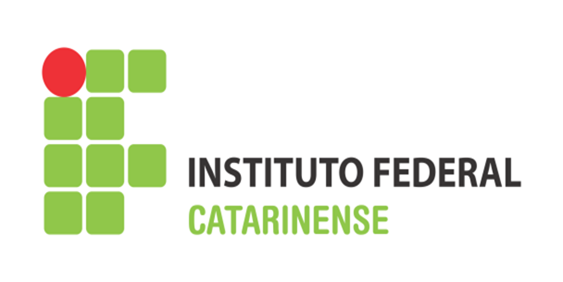 MEMORIAL DESCRITIVOReforma Palco do Auditório CentralConcórdia/ SC2020SUMÁRIO1.1 OBJETO	41.2 RESPONSABILIDADE, GARANTIA E RESPEITO AO PROJETO	41.3 FISCALIZAÇÃO	51.4 DISPOSIÇÕES GERAIS	61.5 AMOSTRAS E CRITÉRIOS DE ANALOGIA	81.6 ATUALIZAÇÃO DE PROJETOS (AS BUILT)	91.7 ADMINISTRAÇÃO DA OBRA	101.7.1 Transporte de materiais	101.7.2 Arremates finais	101.7.3 Equipamentos de proteção coletiva	101.7.4 EPI / Identificação dos operários	101.7.5 Outras despesas a cargo da contratada	112. DESCRIÇÃO DOS SERVIÇOS	112.1 Composição do projeto	122.2. Serviços iniciais	122.2.1 Instalação da obra	122 .2.2 Equipamentos e ferramentas	122.2.3 Desmobilização	132.2.4 Placa de obra	132.2.5 Abrigo	133. PRIMEIRA ETAPA – DEMOLIÇÕES E RETIRADAS	133.1 Transporte de material entulho	143.2 Retirada das instalações elétricas	153.3 Retirada de instalações lógicas	153.4 Retirada de parede em material leve de madeira	153.5 Retirada do rodapé de madeira	163.6 Retirada do assoalho de madeira	163.7 Demolição de estrutura de madeira de sustentação do palco	164. SEGUNDA ETAPA – CONSTRUÇÕES E INSTALAÇÕES	164.1 Movimentação de terra	164.1.1 Escavação	164.2 Infraestrutura	174.3 Supraestrutura	174.4 Fechamentos	184.4.1 Divisórias	184.5 Esquadrias novas	184.5.1 Portas de madeira	194.6 Revestimentos	194.6.1 Argamassa de regularização (contrapiso)	194.6.2 Piso laminado	204.6.3 Rodapé laminado	204.7 Pintura	204.7.1 Serviços preliminares	204.7.2 Massa Acrílica	214.7.3 Pintura interna	214.8 Corrimão e Guarda Corpo	214.9 Plataforma elevatória	225. DISPOSIÇÕES FINAIS	221. INTRODUÇÃOPara a elaboração deste projeto foi feito o levantamento no local com todos as informações necessárias e foi feita a vistoria a área da obra para conhecimento das características do edifício e entorno, conforme Declaração de Vistoria do Imóvel firmada em 25 de maio de 2020.O presente memorial tem por objetivo estabelecer os requisitos, condições técnicas e administrativas que regerão o desenvolvimento da obra contratada pela Instituição. Este memorial será parte integrante do documento contratual.A Contratada deverá obrigatoriamente manter na obra as cópias de todos os projetos, bem como este memorial descritivo.1.1. OBJETOO presente Memorial Descritivo é parte integrante do projeto referente à obra de Reforma do Palco existente no Auditório Central para adequá-lo ao uso, edificação localizada no Campus Concórdia do Instituto Federal Catarinense.O atual prédio com área total construída de 1.181,26 m², dispõe de um palco com área de 103,45m² a ser reformado. O palco foi executado com estrutura em madeira, sendo que está será substituída por uma nova estrutura em concreto armado, moldada in locco, e o assoalho de madeira comprometido será substituído por um revestimento laminado, conforme especificado em projeto.1.2. RESPONSABILIDADE, GARANTIA E RESPEITO AO PROJETOA contratada deverá fornecer a mão de obra, os materiais, os equipamentos, as ferramentas e os utensílios necessários para a perfeita execução dos serviços e demais atividades correlatas.Deverá cumprir também todas as exigências das Leis e Normas de Segurança e Higiene do Trabalho, fornecendo adequado equipamento de proteção individual a todos que trabalham ou que, por qualquer motivo, permaneçam na obra.Os responsáveis pela execução deverão providenciar junto ao CREA-SC ou ao CAU as Anotações de Responsabilidade Técnica (ART) ou Registro de Responsabilidade Técnica (RRT) referentes ao objeto do contrato nas especialidades pertinentes.Deverá promover também a organização técnica e administrativa dos serviços, de modo a conduzi-los eficaz e eficientemente, de acordo com os documentos e especificações que integram o contrato, no prazo determinado.É de responsabilidade do contratado elaborar o Diário de Obra, incluindo diariamente, pelo responsável pela execução, as informações sobre o andamento da obra, tais como, número de funcionários, de equipamentos, condições de trabalho, condições meteorológicas, serviços executados, registro de ocorrências e outros fatos relacionados, bem como a situação da obra em relação ao cronograma previsto.Os serviços serão executados em total e estrita observância das indicações constantes dos projetos fornecidos pela contratante e referidos neste memorial. Para solucionar divergências entre documentos contratuais, fica estabelecido que: em caso de divergência entre o Memorial Descritivo e os desenhos do Projeto Arquitetônico, prevalecerá sempre o primeiro; em caso de divergência entre o Memorial Descritivo e os desenhos dos projetos especializados, prevalecerão sempre estes últimos; em caso de divergência entre as cotas dos desenhos e suas dimensões, medidas em escala, prevalecerão sempre as primeiras; em caso de divergência entre os desenhos de escalas diferentes, prevalecerão sempre os de maior escala; em caso de divergência entre desenhos de datas diferentes, prevalecerão sempre os mais recentes; em caso de dúvida quanto à interpretação dos desenhos, das normas ou das especificações, orçamentos ou procedimentos contidos no Memorial Descritivo, será consultada a fiscalização do contratante.O prazo de garantia do serviço executado será de no mínimo cinco anos, contados da aceitação do serviço.1.3 FISCALIZAÇÃOA Instituição efetuará fiscalização periódica na obra, desde o início dos serviços até o seu recebimento definitivo. A fiscalização deverá realizar, dentre outras, as seguintes atividades:• solucionar, através das providências que se fizerem necessárias, as incoerências, falhas e omissões constatadas nos desenhos, especificações e demais elementos do projeto;• paralisar qualquer serviço que, a seu critério, não esteja sendo executado em conformidade com a boa técnica construtiva, normas de segurança ou qualquer disposição oficial aplicável ao objeto do contrato;• ordenar a substituição de materiais e equipamentos que, a seu critério, sejam considerados defeituosos, inadequados ou inservíveis para a obra;• ordenar que seja refeito qualquer trabalho que não obedeça aos elementos de projeto e demais disposições contratuais, correndo por conta da contratada as despesas decorrentes da correção realizada;• aprovar os serviços executados e realizar as respectivas medições.A presença da fiscalização durante a execução dos serviços, quaisquer que sejam os atos praticados no desempenho de suas funções, não implica solidariedade ou corresponsabilidade com a construtora, que responderá única e integralmente pela execução dos serviços, inclusive pelos serviços executados por suas subcontratadas, na forma da legislação em vigor.Os detalhes de serviços constantes e não mencionados neste memorial descritivo, assim como todos os detalhes de serviços aqui mencionados, que não constem nos desenhos, serão interpretados como fazendo parte do projeto.Nenhuma modificação poderá ser feita sem o consentimento, por escrito, da fiscalização, assim como toda e qualquer alteração deverá ter a aprovação por escrito do profissional responsável pelo projeto específico a ser alterado.Quando da apresentação do orçamento, fica subentendido que o Construtor não teve qualquer dúvida relacionada com a interpretação dos projetos e demais elementos fornecidos, permitindo-lhe assim elaborar proposta completa. Portanto, fica estabelecido que a realização, pelo Construtor, de qualquer elemento ou seção de serviços implicará na tácita aceitação e ratificação, por parte dele, dos materiais, processos e dispositivos adotados e preconizados nestas especificações, para o elemento ou seção de serviços executados. 1.4 DISPOSIÇÕES GERAIS	Os serviços contratados serão executados rigorosamente de acordo com as normas a seguir:I – Todos os materiais serão de primeira qualidade e, salvo os expressamente excluídos adiante, serão inteiramente fornecidos pela contratada. Para todos os materiais a seguir especificados, somente serão aceitos produtos rigorosamente equivalentes em qualidade e preço. Nestas especificações deve ficar perfeitamente claro que em todos os casos de caracterização de materiais ou equipamentos, por determinada marca, denominação ou fabricação, fica subentendida a alternativa “ou rigorosamente equivalente” a juízo da contratante.II – A mão de obra a empregar pela contratada deverá ser corretamente dimensionada para atender ao Cronograma de Execução das obras, além de tecnicamente qualificada e especializada sempre que for necessário. Os turnos de trabalho anormais, em domingos, feriados ou períodos noturnos, deverão ser comunicados por escrito com antecedência mínima de 24 horas, para que a fiscalização de obras acompanhe os serviços nestes períodos. Caso a fiscalização de obra ache necessária a admissão e/ou afastamento de qualquer funcionário para melhorar o desempenho na obra, a contratada deverá atender tal solicitação prontamente.III – A contratada, ainda na condição de proponente, terá a possibilidade de proceder a prévia visita ao local onde será realizada a obra a fim de tomar ciência das condições hoje existentes, locação e níveis, bem como minucioso estudo, verificação e comparação de todos os desenhos dos projetos de Arquitetura, de Estruturas e de Instalações, inclusive detalhes, das especificações e demais documentos técnicos fornecidos pela contratante para a execução da obra.	Dos resultados dessa verificação preliminar, terá a contratada, ainda na condição de proponente, dado imediata comunicação por escrito à contratante antes da apresentação da proposta, apontando discrepâncias sobre qualquer transgressão a normas técnicas, regulamentos ou posturas de leis em vigor, de forma a serem sanados os erros, omissões ou discrepâncias que possam trazer embaraços ao perfeito desenvolvimento da obra. Isto posto, a contratante não aceitará, “a posteriori”, que a contratada venha a considerar como serviços extraordinários aqueles resultantes da interpretação dos desenhos do projeto, inclusive detalhes, e do prescrito neste memorial.IV – Compete à contratada proceder à compatibilização dos projetos de arquitetura, de estrutura, de instalações e outros, oportunidade em que verificará eventuais interferências entre eles, tais como: – Tubulações de água e de esgotos em relação ao posicionamento de vigas, pilares e outros elementos estruturais;	Caso seja detectado qualquer problema dessa espécie, a contratada providenciará a modificação necessária em um ou mais projetos submetendo a solução encontrada ao exame e autenticação da fiscalização, última palavra a respeito do assunto, sem qualquer ônus para a contratante.V – Cabe à contratada elaborar, de acordo com as necessidades da obra, desenhos complementares, os quais serão previamente examinados e autenticados, se for o caso, pela contratante. Durante a construção poderá a contratante apresentar desenhos complementares, os quais serão, também, devidamente cientificados pela contratada.VII – Serão impugnados pela fiscalização todos os trabalhos que não satisfaçam às condições contratuais. Ficará a contratada obrigada a demolir e a refazer os trabalhos impugnados, ficando por sua conta exclusiva as despesas decorrentes dessas providências.1.5 AMOSTRAS E CRITÉRIOS DE ANALOGIAA contratada deverá submeter à apreciação da fiscalização, amostras dos materiais e/ou acabamentos a serem utilizados na obra, podendo ser danificadas no processo de verificação.Todos os materiais e/ou equipamentos a empregar nas obras deverão ser novos, de qualidade compatível com o serviço respectivo, devendo satisfazer rigorosamente às Especificações de Materiais e Equipamentos. Não será admitido o emprego de materiais usados ou de materiais diferentes dos especificados, exceto aqueles expressamente indicados no projeto com reaproveitamento de material.A contratada só poderá aplicar qualquer material e/ou equipamento depois de submetê-lo a exame e aprovação da Fiscalização, a quem caberá impugnar o seu emprego, quando em desacordo com o previsto.A contratante se reserva o direito de, em qualquer época, testar e ensaiar qualquer peça, elemento ou parte da construção, podendo rejeitá-las, observadas as normas e especificações da ABNT, com despesas a cargo da contratada.As amostras de materiais, depois de aprovadas pela fiscalização, serão conservadas em posse da contratante de forma a possibilitar, a qualquer tempo, a verificação de sua perfeita correspondência aos materiais fornecidos ou já empregados.Quando houver motivos ponderáveis para substituição de um material especificado por outro, a contratada apresentará, por escrito, a proposta de substituição, instruindo-a com as razões determinantes do pedido, com o orçamento do material especificado na substituição da proposta.A substituição somente será aprovada quando da mesma resultar melhoria técnica ou similaridade comprovada, a critério da contratante, e se processará com compensação financeira para as partes, devendo ser previamente autorizada pela contratante.A consulta sobre similaridade deverá ser efetuada pela contratada em tempo oportuno, não admitindo a fiscalização, em nenhuma hipótese, que a referida consulta sirva para justificar o não cumprimento dos prazos estabelecidos no contrato.Caberá à parte interessada na substituição o ônus da apresentação de toda a documentação necessária à análise.A similaridade será julgada, em qualquer caso, pela contratante.Após o recebimento provisório da obra ou serviço, e até o seu recebimento definitivo, a contratada deverá fornecer toda a assistência técnica necessária à solução das imperfeições detectadas na vistoria final, bem como as surgidas neste período.1.6 ATUALIZAÇÃO DE PROJETOS (AS BUILT)	Quando a fiscalização julgar necessário, caberá a contratada providenciar a atualização de projetos “As Built” sem ônus para a Instituição, como forma de assegurar fidelidade entre os projetos e obra, que necessitar sofrer alterações no andamento dos trabalhos, conforme o executado. Esta será sob forma gráfica, memorial e relatório fotográfico. Todo material que se fizer necessário à apresentação, como mídia digital, encadernações, revelação e cópias fotográficas correrão por conta da contratada.	O “As Built” será entregue junto com o pedido de Recebimento Provisório para a fiscalização, ficando vinculada à última medição, conforme contrato.1.7 ADMINISTRAÇÃO DA OBRA1.7.1 Transporte de materiais 	O transporte de materiais e equipamentos referentes à execução da obra ou serviço será de responsabilidade da contratada e deverá ocorrer de forma organizada com o objetivo de atender as atividades planejadas no cronograma.1.7.2 Arremates finaisApós a conclusão dos serviços de limpeza, a CONTRATADA se obrigará a executar todos os retoques e arremates necessários, apontados pela Fiscalização.1.7.3 Equipamentos de proteção coletivaEm todos as etapas da obra deverão ser fornecidos e instalados os Equipamentos de Proteção Coletiva (EPC) que se fizerem necessários no decorrer das diversas atividades, de acordo com o previsto na NR-18 do Ministério do Trabalho, bem como nos demais dispositivos de segurança.1.7.4 EPI / Identificação dos operáriosDeverão ser fornecidos pela contratada, aos seus funcionários e/ou subcontratados, todos os Equipamentos de Proteção Individual (EPI) necessários e adequados ao desenvolvimento de cada tarefa nas diversas etapas da obra, conforme previsto na NR-06 e NR-18 da Portaria nº 3214 do Ministério do Trabalho, bem como nos demais dispositivos de segurança.Todos os operários e equipe técnica da obra, bem como visitantes, vendedores e fornecedores, deverão estar identificados, e toda a equipe de trabalho deverá estar de uniforme.A contratada deve apresentar a lista de colaboradores alocados no canteiro deste objeto e mantê-la atualizada para controle de acesso ao campus e posterior verificação das quitações trabalhistas.1.7.5 Outras despesas a cargo da contratadaAs despesas relativas aos itens abaixo mencionados correrão por conta da contratada e deverão estar inclusas nos preços:licenças, taxas, alvarás e exigências dos órgãos públicos, relativas à execução das obras;ART de execução das obras e serviços;transporte de pessoal administrativo e técnico;transporte de materiais e equipamentos;alojamentos, estadia de pessoal, se necessário;alimentação de pessoal;andaimes e plataformas necessárias para a execução dos serviços;proteções e demais dispositivos de segurança necessários à execução dos serviços;consumos de água e energia elétrica, para a execução das obras;vigilância do canteiro de obras;equipe técnica e administrativa;controle tecnológico / ensaio dos materiais;apresentação de relatório “As built” e relatório fotográfico;placa da empresa executora e profissionais responsáveis;cronograma físico da obra por ocasião das medições mensais;O pagamento da primeira medição estará condicionado à apresentação de toda a documentação exigida para início das obras bem como a devida comprovação da inscrição no INSS;O pagamento da última medição estará condicionado à apresentação da CND (certidão negativa de débito) junto ao INSS.2. DESCRIÇÃO DOS SERVIÇOSOs serviços a serem executados estão aqui descritos em três etapas, serviços iniciais, demolições e retiradas e construções. A etapa de serviços iniciais busca preparar o canteiro para o desenvolvimento das atividades.A etapa de demolições e retiradas consiste na retirada de elementos com o devido cuidado possibilitando o armazenamento e posterior reutilização e demolições de elementos necessários para as adequações projetadas.A terceira etapa acrescenta elementos para a possível ocupação adequada do ambiente por alunos e pela administração do campus.Deverá, sempre que possível, reaproveitar-se dos materiais já existentes no local. Sendo assim no momento das retiradas preservar-se-ão estes materiais.2.1 Composição do projeto	São partes integrantes deste projeto os seguintes:memorial descritivo;planta de locação;plantas baixas de demolição e construção;cortes;elevações;detalhes;projetos complementares.2.2. Serviços iniciais2.2.1 Instalação da obraToda a área de trabalho (reforma do palco) será interno a edificação, estará isolada por si só das outras edificações e para acesso ao palco será previsto uma plataforma com piso, onde os funcionários deverão transitar somente por esta, protegendo os demais ambientes. Para melhor isolamento da área, deverá ser associada a plataforma temporária uma tela tapume.A energia elétrica utilizada durante a obra será fornecida pelo próprio Campus.O barraco necessário para a realização da obra será erguido em local previamente aprovado pela contratante.2 .2.2 Equipamentos e ferramentasCaberá à contratada fornece todo o equipamento (ferramental, maquinaria e aparelhamento), adequado a mais perfeita execução dos serviços contratados, bem como equipamento de proteção individual de uso obrigatório e ainda equipamentos de proteção coletiva (bandejas protetoras, telamento tapume, transporte vertical, andaimes e condutores de entulho) em conformidade com o recomendado na NR-18, além de prover o canteiro de obras de extintores de incêndio.2.2.3 DesmobilizaçãoNo desenvolvimento dos serviços, que seu andamento entre em fase de conclusão, a contratada deverá começar a desmobilizar os equipamentos empregados na execução dos serviços, desmontando o canteiro de obras e diminuindo proporcionalmente o emprego de mão de obra, evitando-se desta maneira, a interrupção muito rápida dos serviços ou a desmobilização do canteiro e de equipamentos às pressas.2.2.4 Placa de obraSerá de responsabilidade da contratada a colocação de todas as placas exigidas e necessárias para a identificação da obra e dos serviços.O modelo da placa de identificação do Instituto Federal Catarinense será fornecido pela fiscalização e sua execução/instalação ocorrerá por conta da contratada.2.2.5 AbrigoA localização do barraco, dentro do canteiro da obra, bem como a distribuição dos respectivos compartimentos, dimensionamento e materiais empregados em sua execução devem ser analisados e desenvolvidos pela contratada. Sendo submetido a aprovação da fiscalização, e, posteriormente a aprovação, devem ser executados rigorosamente de acordo com as suas indicações.3. PRIMEIRA ETAPA – DEMOLIÇÕES E RETIRADASAntes do início dos serviços, a CONTRATADA procederá a um detalhado exame e levantamento da edificação. Deverão ser considerados aspectos importantes tais como a natureza da estrutura, os métodos utilizados na construção da edificação, as condições de construção da edificação, as condições das construções vizinhas, as condições e existência de infraestruturas tais como água, esgoto, elétrica e etc. As linhas de abastecimento de energia elétrica, água, bem como as canalizações de esgoto e águas pluviais deverão ser protegidas e isoladas, respeitando as normas e determinações das empresas concessionárias de serviços públicos. As partes a serem demolidas deverão ser previamente molhadas para evitar poeira em excesso durante o processo demolição. Os materiais provenientes da demolição, reaproveitáveis ou não, serão convenientemente removidos para os locais indicados pela FISCALIZAÇÃO. A demolição manual será executada progressivamente, utilizando ferramentas portáteis motorizadas ou manuais. Os serviços serão aceitos após a efetiva demolição definida no projeto e a posterior remoção da totalidade dos entulhos resultantes.A execução de serviços de Demolição e Retirada deverão atender às especificações da NBR 5682, NR 18 e demais normas e práticas complementares. Serão de responsabilidade da CONTRATADA todos os materiais, equipamentos e mão de obra necessários para a perfeita execução dos serviços acima discriminados.3.1 Transporte de material entulhoO material proveniente da demolição deverá ser descartado de forma a não prejudicar o meio ambiente, em locais definidos pelas autoridades competentes.Para depósito temporário e posterior transporte do material entulho deverá ser utilizado caminhão caçamba ou caçamba do tipo “bota-fora” (papa entulho). Esta caçamba será locada no pátio do imóvel em local aprovado pela fiscalização que não atrapalhe o fluxo de entrada e saída.O transporte do material entulho do ambiente de trabalho até a caçamba será realizado de modo a garantir que nenhum fragmento de entulho seja arremessado fora da caçamba. Dentro do auditório deverá ser construída uma rampa que iniciará na porta de entrada esquerda, ao lado do palco, até o palco (local objeto da reforma), sendo a estrutura em madeira com assoalho de chapas de compensado, a fim de proteger o revestimento em carpete do chão e paredes. Também deverá ser colocada sob a rampa uma lona para garantir que nenhum material possa cair ou respingar sobre o revestimento existente.3.2 Retirada das instalações elétricasAntes de iniciar o serviço devem ser desligadas as linhas de energia.Deverão ser retiradas cuidadosamente as lâmpadas, as luminárias de sobrepor, as tomadas, utilizando ferramentas adequadas, armazenadas em local adequado para sua posterior reutilização.Após a retirada dos itens citados, procederá a retirada dos cabos elétricos, agrupando-os em rolos separados por cores e entregues a contratante.3.3 Retirada de instalações lógicasDeverão ser retirados os cabos de rede lógica existente e seus acessórios.A retirada dos cabos de rede, deverão ser executados de forma cuidadosa, para reutilização. 3.4 Retirada de parede em material leve de madeira Será efetuada a demolição de parede em material leve (chapas de madeirite), indicadas em projeto incluindo seus revestimentos e outros elementos.Deverá ser considerado para este serviço além da mão de obra para retirada também a mão de obra para a movimentação do material dentro da obra.Antes de iniciar a retirada deverão ser desligadas as linhas de fornecimento de água, energia elétrica e canalizações de esgoto que venham a ser atingidas. Deveram ser utilizadas ferramentas adequadas e obedecer aos critérios de segurança recomendados, NBR 5682 e NR 18. O serviço deverá ser iniciado na parte de cima dos planos e descer gradualmente evitando a derrubada de porções grandes ou o tombamento da superfície inteira. Onde houver esquadrias, essas deverão ser retiradas antes de iniciar a retirada das paredes, obedecendo o critério estabelecido no item – Retirada de Esquadrias Madeira.3.5 Retirada do rodapé de madeira Inicialmente deverá ser removido o rodapé de madeira do piso de madeira. Este serviço deverá ser executado com cuidado para evitar que seja danificadas as paredes. Caso isto acontecer deverão ser feitos os reparos necessários.3.6 Retirada do assoalho de madeiraNa área indicada em projeto deverá ser retirado o assoalho de madeira do piso, cuidadosamente, com as ferramentas adequadas, iniciando-se pelas extremidades, e armazenando-o em local adequado, mesmo que exista avarias em parte do assoalho a ser retirado.3.7 Demolição de estrutura de madeira de sustentação do palcoSerá retirada a estrutura de madeira de sustentação do palco, sendo que o serviço deverá ser iniciado na parte de cima dos planos e descer gradualmente evitando a derrubada de porções grandes ou o tombamento da superfície inteira.Antes de iniciar a demolição deverão ser desligadas as linhas de fornecimento de água, energia elétrica e canalizações de esgoto que venham a ser atingidas. Deveram ser utilizadas ferramentas adequadas e obedecer aos critérios de segurança recomendados, NBR 5682 e NR 18.4. SEGUNDA ETAPA – CONSTRUÇÕES E INSTALAÇÕES4.1 Movimentação de terra4.1.1 Escavação	Será executado o serviço de escavação manual para execução das fundações rasas, com profundidades conforme especificado em projeto complementar - Estrutural.4.2 Infraestrutura	Será executada a infraestrutura com sapatas rasas para a estrutura do palco, sobre o terreno devidamente nivelado. As sapatas deverão ser devidamente locadas, após será executado um lastro de brita 5 cm, para regularização do fundo da vala da sapata de fundação. O lastro deve ser devidamente compactado, por meio manual, e a brita utilizada deve ser nº 02 e estar livre de sujeira e matéria orgânica.	Será utilizado concreto usinado, fornecido por concreteira, onde a resistência mínima de compressão do concreto aos 28 dias deverá ser 25 MPa. A armação será aço CA-50 de armadura, conforme especificado em projeto, com cobrimento adequado. 	Todo o concreto usinado utilizado para a infra e supra estrutura da obra deverá ser usinado e bombeado através de mangotes até o local da execução da estrutura. Para proteger os revestimentos existentes, o transporte desse concreto através dos mangotes, deverá ser pela janela do camarim 01, do qual percorrerá menor distância, além de o lado externo ter fácil acesso para a descarga e transporte do concreto usinado. No chão do camarim deverá ser colocada uma lona para proteger o revestimento cerâmico. 4.3 Supraestrutura	Para execução das vigas e lajes deverão ser com formas em chapas de madeira. Será executada laje pré-moldada, será utilizado concreto usinado, fornecido por concreteira. A resistência mínima de compressão do concreto aos 28 dias deverá ser 25 MPa.  		A armação será aço CA-50 de armadura, conforme especificado em projeto, com cobrimento adequado. Todo o concreto deve estar perfeitamente nivelado com régua vibratória, pois será usado como contrapiso. O escoramento da laje será em escora do tipo pontaletada em madeira.4.4 Fechamentos4.4.1 Divisórias	Conforme local indicado em projeto arquitetônico, será executada a divisória de gesso acartonado com espessura de 25 mm, sendo parede dupla com largura total de 10 cm.	As divisórias serão instaladas com altura conforme indicado em projeto	As divisórias serão estruturadas com perfis metálicos fixados no piso, pilares e paredes, com espessura de 90mm com estrutura guia e montante em perfil de aço galvanizado, chapas de 12,5 mm, conforme indicação do fabricante, fitada e emassada em todas as faces.4.5 Esquadrias novas	As esquadrias deverão seguir as especificações do projeto. Ficando sob responsabilidade da contratada verificar as medidas in loco e compará-las com as presentes em projeto, se houver diferenças a fiscalização deve ser consultada para autorizar possíveis modificações.	A execução dos trabalhos de esquadrias deverá ser realizada com a maior perfeição, mediante o emprego de mão de obra especializada, de primeira qualidade e executado rigorosamente de acordo com os respectivos detalhes.	O material deve ser de primeiro uso, limpo, perfeitamente desempenado e sem nenhum defeito de fabricação.	As esquadrias deverão ser entregues completas, com ferragens, fechaduras, jogo de chaves, travas adicionais, etc. Devidamente acabadas e pintadas no acabamento final. Devendo todos estes custos estar incluso dentro destes serviços na planilha orçamentária.	As esquadrias deverão apresentar as dimensões e características indicadas em projeto.4.5.1 Portas de madeira	As portas em madeiras deverão seguir as especificações do projeto. Ficando sob responsabilidade da contratada verificar as medidas in loco e compará-las com os presentes em projeto, se houver diferenças a fiscalização deve ser consultada para autorizar possíveis modificações.	Serão recusadas peças que apresentarem sinais de empenamento, descolamento, rachaduras, lascas, desigualdade de madeira ou qualquer outro defeito.	A execução dos acabamentos e arremates das guarnições, como rodapés e/ou revestimentos de paredes adjacentes, merecerão, por parte da contratada, cuidados especiais. Os mesmos serão submetidos a prévia aprovação da fiscalização.	As molduras e marcos (guarnições) deverão ser em madeira de boa qualidade, seca e sem nós. O batente da porta é exatamente do tamanho da parede, de acordo com o montante.	Os marcos (guarnições) das portas de madeira deverão ser executados em madeira de primeira qualidade e deverão ser fixados nas paredes leves. Os furos deverão ser tampados ou vedados com acabamentos na mesma cor da madeira. Os marcos deverão ser fixados às paredes estando perfeitamente alinhados, aprumados e centralizados nos seus respectivos vãos.	O acabamento/revestimento da porta deverá ser melamínico branco.4.6 Revestimentos4.6.1 Argamassa de regularização (contrapiso)	No local onde será refeito o piso (palco), deverá ser aplicada argamassa de regularização obtendo-se uma superfície lisa para posterior aplicação do revestimento. A laje deverá ser molhada por 24 horas antes da aplicação da camada de regularização, porém sem água livre quando iniciada a operação, aplicar a argamassa sobre a laje, estendendo-a com auxílio de régua e deixando-a completamente alinhada e uniforme, a cura será feita conservando a superfície úmida durante 7 dias.4.6.2 Piso laminado	O piso a ser utilizado deverá ser laminado click 8 mm, deverá ser de primeira qualidade e colocado conforme a orientação do fabricante. Será instalada inicialmente a manta de polietileno com 2 mm de espessura que fará a proteção do piso, deverá ser feito o transpasse conforme orientação do fabricante do piso.4.6.3 Rodapé laminado	Deverá ser instalado novo rodapé com 8 cm de altura. Este deverá ser do tipo de material que acompanha o piso. Nas portas e juntas de dilatação deverá ser instalado perfil T tecno na mesma cor do piso.4.7 Pintura	A edificação deverá ser pintada na parte interna onde será realizada a reforma do palco. Utilizando material de primeira qualidade.	A seguir serão descritos os cuidados a serem tomados para o preparo e pintura das superfícies.	As cores e marcas dos produtos devem passar pela aprovação da fiscalização.	A contratada deverá seguir as orientações do fabricante quanto aos tempos de secagem necessários entre uma demão e outra, sendo que a quantidade de demão será condicionada à obtenção de uma superfície homogenia, nunca inferior a duas.4.7.1 Serviços preliminares	As superfícies a serem pintadas deverão ser cuidadosamente limpas e isentas de partículas soltas, óleos, graxas, mofo ou qualquer tipo de sujeira. Convenientemente preparadas para o tipo de pintura a que se destinam.	O número de demãos, preparação com fundo selador específico para o tipo de tinta a ser utilizada e regularização das superfícies através de aplicação de lixa deverão ser aquelas que correspondem a um bom acabamento.	Deverão ser tomadas precauções especiais no sentido de evitar respingos de tinta em superfícies não destinadas à pintura, como piso, vidros.4.7.2 Massa Acrílica	Nas paredes internas envolto do palco, serão emassadas com massa acrílica em duas demãos, com espátula e desempenadeira de aço, corrigindo relevos com lixa 240 até o nivelamento perfeito, com intervalo de tempo indicado pelo fabricante. 4.7.3 Pintura interna	As paredes internas, envolto do palco, deverão receber fundo preparador ou selador e pintura com tinta premium látex PVA branca. 	Preparo das superfícies internas e execução da pintura:Esperar a superfícies estarem secas por completo;Limpeza da superfície com pano seco, aspirador ou vassoura;Limpeza da superfície com pano úmido;Após secagem:Correção das superfícies com massa acrílica ou reboco, quando necessário;Após secagem lixar a superfície e limpar;Aplicar uma demão de selador ou fundo sintético;Aplicar a tinta com rolo e pincel em tantas demãos quantas forem necessárias para o bom acabamento da superfície.4.8 Corrimão e Guarda Corpo	A fabricação e instalação dos guarda-corpos e corrimãos devem respeitar as especificações das normas NBR 9050/2015 e projeto arquitetônico. Os corrimãos devem ser acoplados aos guarda-corpos e ser construídos em alumínio. Devem ser firmemente fixados às paredes e às barras de suporte, garantindo condições seguras de utilização. A estrutura do guarda-corpo e corrimão será produzida com tubos de 1 1/2”de diâmetro, 3,00 mm de espessura e altura conforme projeto. 4.9 Plataforma elevatória	Deverá ser instalado em local específico conforme projeto, um elevador tipo plataforma para acessibilidade. 	A cabina deverá suportar a carga entre 225 a 270 kg, com estrutura semi-cabinado, fabricada em perfis tubulares de aço galvanizado com acabamento em vidros, com a entrada e saída na plataforma opostas, possuir piso antiderrapante, vencer um vão de até 1,10m de altura (verificar in loco), sendo de duas paradas. A plataforma será operada através de energia elétrica e a Casa de Máquina será dispensada, pois a máquina será localizada na coluna de sustentação, dentro da caixa de corrida do elevador.	Toda a mão-de-obra a ser empregada na instalação deste equipamento (plataforma elevatória), seja ela direta ou indireta, inclusive o recolhimento dos seus encargos sociais, será de responsabilidade exclusiva da CONTRATADA incluindo-se toda e qualquer mão de obra especializada.5. DISPOSIÇÕES FINAIS	O projeto arquitetônico e projetos complementares são partes integrantes do edital, devendo ser obedecidos rigorosamente. 	Em relação as instalações elétricas, as mesmas serão realizadas por profissional habilitado do Campus, de acordo com o projeto elétrico original do auditório, já que não houve mudanças e nem alteração de carga e demanda elétrica.	O projeto arquitetônico e projetos complementares (com exceção do elétrico) são partes integrantes do edital, devendo ser obedecidos rigorosamente. 	Todos os serviços e materiais que porventura não foram especificados, porém inerentes e necessários ao bom andamento da obra e objetivo do projeto, serão considerados como descritos, quantificados e de inteira responsabilidade da contratada, evitando assim, futuros aditivos.	A empresa, ainda na condição de proponente, terá analisado os serviços, orçamento e memorial descritivo, a fim de obter esclarecimentos sobre eventuais discrepâncias junto ao órgão responsável ou impugnar o edital, não sendo aceito posteriormente aditivos em função de má interpretação das especificações do memorial.	A obra deve ser entregue completamente limpa interna e externamente, sendo removido todo o entulho. 	Os serviços serão acompanhados pela fiscalização, podendo a mesma impugnar qualquer trabalho que não satisfaça as condições deste memorial, sendo a contratada a demolir /refazer, sem ônus para a contratante.	Para qualquer esclarecimento referente ao projeto, orçamento e/ou memorial descritivo, a empresa deve dirigir-se ao contratante.	Devem ser obedecidas rigorosamente as maneiras de instalação recomendadas pelos fabricantes dos materiais.______________________________________Tania Valentim de Lima FantinEngenheira CivilCREA/SC 098881-3ANEXO II – PLANILHAS ORÇAMENTÁRIASRDC ELETRÔNICO 001/2020PROCESSO Nº 23351.004123/2020-97	A Planilha Orçamentária será disponibilizada na íntegra, em arquivo digital, na página:http://compras.concordia.ifc.edu.br/category/licitacoes/2020/ ANEXO III – CRONOGRAMA FÍSICO-FINANCEIRORCD ELETRÔNICO 001/2020PROCESSO Nº 23351.004123/2020-97	O Cronograma Físico-Financeiro será disponibilizado na íntegra, em arquivo digital, na página: http://compras.concordia.ifc.edu.br/category/licitacoes/2020/ ANEXO IV – MODELO DE CRITÉRIOS E PARÂMETROS PARA O BDI OU LDIRDC ELETRÔNICO 001/2020PROCESSO Nº 23351.004123/2020-97:Os modelos de critérios e parâmetros para o BDI ou LDI serão disponibilizados na íntegra, em arquivo digital, na página:http://compras.concordia.ifc.edu.br/category/licitacoes/2020/ ANEXO V – MINUTA DO TERMO DE CONTRATO DE OBRAS – RDC 001/2020PROCESSO Nº 23351.004123/2020-97TERMO DE CONTRATO DE OBRAS Nº XXXXX/2020 QUE ENTRE SI CELEBRAM A UNIÃO, POR INTERMÉDIO DO INSTITUTO FEDERAL CATARINENSE – CAMPUS CONCÓRDIA E A EMPRESA XXXXXXXXXXXXXXXXXXXXXXXXX A UNIÃO, por intermédio do Instituto Federal Catarinense – Campus Concórdia, ente autárquico, com sede na Rodovia SC 283, km 17, Bairro Fragosos, em Concórdia/SC, CEP 89703-720, inscrita no CNPJ/MF sob nº. __________________, neste ato representado pelo seu Diretor Geral,  (nome), nomeado(a) pela  Portaria nº ......, de ..... de ..................... de 20..., publicada no DOU de ..... de ............... de ..........., portador da matrícula funcional nº ...................................., doravante denominada CONTRATANTE e e o(a) .............................. inscrito(a) no CNPJ/MF sob o nº ............................, sediado(a) na ..................................., em ............................. doravante designada CONTRATADA, neste ato representada pelo(a) Sr.(a) ....................., portador(a) da Carteira de Identidade nº ................., expedida pela (o) .................., e CPF nº ........................., tendo em vista o que consta no Processo nº .............................., e em observância às disposições da Lei nº 12.462, de 4 de agosto de 2011, do Decreto nº 7.581, de 11 de outubro de 2011, da Medida Provisória nº 961, de 6 de maio de 2020, e da Lei n.º 8.666, de 21 de junho de 1993, no que couber, resolvem celebrar o presente Termo de Contrato, decorrente do Edital RDC nº 01/2020, mediante as cláusulas e condições a seguir enunciadas.1. CLÁUSULA PRIMEIRA - DO OBJETO1.1 O objeto do presente Termo de Contrato é a realização de obras de.........................., a serem executadas nas condições estabelecidas no Projeto Básico e demais documentos técnicos que se encontram anexos ao Edital do certame que deu origem a este instrumento contratual.2. CLÁUSULA SEGUNDA – VIGÊNCIA2.1. O prazo de vigência deste Termo de Contrato é de 210 dias, com início na data de .........../......../........e encerramento em .........../........./...........2.1.1. A vigência poderá ultrapassar o exercício financeiro, desde que as despesas referentes à contratação sejam integralmente empenhadas até 31 de dezembro do corrente ano, para fins de inscrição em restos a pagar.2.2. O prazo de execução do objeto é de 90 dias e será iniciado ........................ (indicar a data ou evento para o início da obra), cujas etapas observarão o cronograma fixado no Projeto Básico.2.3. Os prazos de execução e de vigência do contrato poderão ser prorrogados, com fundamento no art. 57, § 1º, da Lei n.º 8.666/1993, mediante prévia apresentação de justificativas, autorização da autoridade competente para a celebração do ajuste e da correspondente adequação do cronograma físico-financeiro, formalizadas nos autos do processo administrativo.2.4. As prorrogações dos prazos de execução e de vigência do contrato deverão ser promovidas por meio de prévia celebração de termo aditivo. 2.5. Ocorrendo impedimento, paralisação ou sustação do contrato, o cronograma de execução será prorrogado automaticamente, por igual tempo, conforme preceitua o art. 79, § 5º, da Lei nº 8.666/93, mediante prévio termo aditivo.2.6. A prorrogação do prazo de execução da obra implica a prorrogação do prazo da vigência do contrato por igual período, exceto se houver dispositivo em sentido contrário no termo aditivo de prorrogação3. CLÁUSULA TERCEIRA - DO PREÇO 3.1 O valor total da contratação é de R$ ____________________________________________________.3.2. No valor acima estão incluídas todas as despesas ordinárias diretas e indiretas decorrentes da execução do objeto, inclusive tributos e/ou impostos, encargos sociais, trabalhistas, previdenciários, fiscais e comerciais incidentes, taxa de administração, frete, seguro e outros necessários ao cumprimento integral do objeto da contratação.4. CLÁUSULA QUARTA - DA DOTAÇÃO ORÇAMENTÁRIA4.1 As despesas decorrentes desta contratação estão programadas em dotação orçamentária própria, prevista no orçamento da União, para o exercício de 2020, na classificação abaixo:Gestão/Unidade: UG: 158461, Unidade de Gestão:  26422Fonte: 8144000000Programa de Trabalho: 189369Elemento de Despesa: 33.90.39.16PI: L20RLP4300N5. CLÁUSULA QUINTA - DO PAGAMENTO5.1 O prazo para pagamento será de até 30 (trinta) dias úteis, contados a partir da data da apresentação da Nota Fiscal/Fatura, acompanhada dos demais documentos comprobatórios do cumprimento das obrigações da Contratada.5.1.1 Os pagamentos decorrentes de despesas cujos valores não ultrapassem o montante de R$ 8.000,00 (oito mil reais) deverão ser efetuados no prazo de até 5 (cinco) dias úteis, contados da data da apresentação da Nota Fiscal/Fatura, nos termos do art. 5º, § 3º, da Lei nº 8.666, de 1993.5.2 A Nota Fiscal/Fatura será emitida pela Contratada de acordo com os seguintes procedimentos:5.2.1 Ao final de cada etapa da execução contratual, conforme previsto no Cronograma Físico-Financeiro, a Contratada apresentará a medição prévia dos serviços executados no período, através de planilha e memória de cálculo detalhada.5.2.2 Uma etapa será considerada efetivamente concluída quando os serviços previstos para aquela etapa, no Cronograma Físico-Financeiro, estiverem executados em sua totalidade.5.2.3 Se a Contratada vier a adiantar a execução dos serviços, em relação à previsão original constante no Cronograma Físico-Financeiro, poderá apresentar a medição prévia correspondente, ficando a cargo da Contratante aprovar a quitação antecipada do valor respectivo.5.2.4 Juntamente com a primeira medição de serviços, a Contratada deverá apresentar comprovação de matrícula da obra junto à Previdência Social.5.2.5 A Contratante terá o prazo de 05 (cinco) dias úteis, contados a partir da data da apresentação da medição, para aprovar ou rejeitar, no todo ou em parte, a medição prévia relatada pela Contratada, bem como para avaliar a conformidade dos serviços executados.5.2.6 No caso de etapas não concluídas, serão pagos apenas os serviços efetivamente executados, devendo a Contratada regularizar o cronograma na etapa subsequente.5.2.7 A aprovação da medição prévia apresentada pela Contratada não a exime de  qualquer das responsabilidades contratuais, nem implica aceitação definitiva dos serviços executados.5.2.8 Após a aprovação, a Contratada emitirá Nota Fiscal/Fatura no valor da medição definitiva aprovada, acompanhada da planilha de medição de serviços e de memória de cálculo detalhada.5.3 O pagamento somente será efetuado após o “atesto”, pelo servidor competente, da Nota Fiscal/Fatura apresentada pela Contratada, acompanhada dos demais documentos exigidos neste Edital.5.3.1 O “atesto” da Nota Fiscal/Fatura fica condicionado à verificação da conformidade da Nota Fiscal/Fatura apresentada pela Contratada com os serviços efetivamente executados, bem como às seguintes comprovações, que deverão obrigatoriamente acompanhá-la:a. Do pagamento da remuneração e das contribuições sociais (Fundo de Garantia do Tempo de Serviço e Previdência Social), correspondentes ao mês da última nota fiscal ou fatura vencida, quanto aos empregados diretamente vinculados à execução contratual, nominalmente identificados;b. Da regularidade fiscal, constatada através de consulta “on-line” ao SICAF, ou na impossibilidade de acesso ao referido Sistema, mediante consulta aos sítios eletrônicos oficiais ou à documentação mencionada no artigo 29 da Lei n° 8.666, de 1993; ec. Do cumprimento das obrigações trabalhistas, correspondentes à última nota fiscal ou fatura que tenha sido paga pela Administração.5.4 Havendo erro na apresentação de qualquer dos documentos exigidos nos subitens anteriores ou circunstância que impeça a liquidação da despesa, o pagamento ficará pendente até que a Contratada providencie as medidas saneadoras. Nesta hipótese, o prazo para pagamento iniciar-se-á após a comprovação da regularização da situação, não acarretando qualquer ônus para a Contratante.5.5 Antes do pagamento, a Contratante verificará, por meio de consulta eletrônica, a regularidade do cadastramento da Contratada no SICAF e/ou nos sites oficiais, devendo seu resultado ser impresso, autenticado e juntado ao processo de pagamento.5.6 Quando do pagamento, será efetuado a retenção tributária prevista na legislação aplicável, inclusive quanto ao artigo 31 da Lei n° 8.212, de 1991.5.6.1 Quanto ao Imposto sobre Serviços de Qualquer Natureza (ISSQN), será observado o disposto na Lei Complementar nº 116, de 2003, e legislação municipal aplicável.5.6.2 A Contratada regularmente optante pelo Simples Nacional, nos termos da Lei Complementar nº 123, de 2006, não sofrerá a retenção tributária quanto aos impostos e contribuições abrangidos por aquele regime. No entanto, o pagamento ficará condicionado à apresentação de comprovação por meio de documento oficial de que faz jus ao tratamento tributário favorecido previsto na referida Lei Complementar.5.7 O pagamento será efetuado por meio de Ordem Bancária de Crédito, mediante depósito em conta-corrente, na agência e estabelecimento bancário indicados pela Contratada, ou por outro meio previsto na legislação vigente.5.8 Será considerada como data do pagamento o dia em que constar como emitida a ordem bancária para pagamento.5.9 A Contratante não se responsabilizará por qualquer despesa que venha a ser efetuada pela Contratada, que porventura não tenha sido acordada no contrato.5.10. Nos casos de eventuais atrasos de pagamento, desde que a Contratada não tenha concorrido de alguma forma para tanto, o valor devido deverá ser acrescido de encargos moratórios proporcionais aos dias de atraso, apurados desde a data limite prevista para o pagamento até a data do efetivo pagamento, à taxa de 6% (seis por cento) ao ano, aplicando-se a seguinte fórmula:Onde:EM = Encargos moratórios a serem acrescidos ao valor originalmente devido.I = Índice de compensação financeira = 0,0001644, assim apurado:I = (TX)		  I = (6/100)		I = 0,0001644   365			        365N = Número de dias entre a data limite prevista para o pagamento e a data do efetivo pagamento.VP = Valor da parcela em atraso.6. CLÁUSULA SEXTA- DO REAJUSTE DE PREÇOS 6.1 Os preços são fixos e irreajustáveis.7. CLÁUSULA SÉTIMA – GARANTIA DE EXECUÇÃO7.1 Será exigida a prestação de garantia pela fornecedora, como condição para a celebração do contrato, no percentual de 5% (cinco por cento) do valor total do contrato, optando por uma das seguintes modalidades:7.1.1 Caução em dinheiro ou títulos da dívida pública;7.1.2 Seguro-garantia; ou7.1.3 Fiança bancária.7.2 Não será aceita a prestação de garantia que não cubra todos os riscos ou prejuízos eventualmente decorrentes da execução do contrato, tais como a responsabilidade por multas e obrigações trabalhistas, previdenciárias ou sociais.7.3 Caso o valor unitário da proposta da Adjudicatária seja inferior a 80% (oitenta por cento) do menor valor a que se referem às alíneas “a” e “b” do § 1º do art. 48 da Lei 8.666, de 1993, será exigida, para a assinatura do contrato, prestação de garantia adicional, igual a diferença entre o menor valor referido no citado dispositivo legal e ao valor da correspondente proposta.7.4 No caso de caução em dinheiro, o depósito deverá ser efetuado na Caixa Econômica Federal, mediante depósito identificado a crédito do Instituto Federal Catarinense – Campus Camboriú.7.5. Caso a opção seja por utilizar títulos da dívida pública, estes devem ter sido emitidos sob a forma escritural, mediante registro em sistema centralizado de liquidação e de custódia autorizado pelo Banco Central do Brasil, e avaliados pelos seus valores econômicos, conforme definido pelo Ministério da Fazenda.7.6. A garantia, se prestada na forma de fiança bancária ou seguro-garantia, deverá ter validade durante toda a vigência do contrato, e ainda por mais 3 (três) meses após o término da vigência contratual.7.7. No caso de garantia na modalidade de fiança bancária, deverá constar expressa renúncia do fiador aos benefícios do artigo 827 do Código Civil.7.8 No caso de alteração do valor do contrato, ou prorrogação de sua vigência, a garantia deverá ser readequada ou renovada nas mesmas condições.7.9 Se o valor da garantia for utilizado, total ou parcialmente, pela Contratante, para compensação de prejuízo causado no decorrer da execução contratual por conduta da Contratada, esta deverá proceder à respectiva reposição no prazo de 15 (quinze) dias úteis, contados da data em que tiver sido notificada.7.10 Após a execução do contrato, constatado o regular cumprimento de todas as obrigações a cargo da Contratada, a garantia por ela prestada será liberada ou restituída e, quando em dinheiro, atualizada monetariamente, deduzidos eventuais valores devidos à Contratante.8. CLÁUSULA OITAVA – DA ENTREGA, DO RECEBIMENTO DO OBJETO E DA FISCALIZAÇÃO8.1 Quando as obras e/ou serviços contratados forem concluídos, caberá à Contratada apresentar comunicação escrita informando o fato à fiscalização da Contratante, a qual competirá, no prazo de até 15 (quinze) dias, a verificação dos serviços executados, para fins de recebimento provisório.8.1.1 O recebimento provisório também ficará sujeito, quando cabível, à conclusão de todos os testes de campo e à entrega dos Manuais e Instruções exigíveis.8.2 A Contratante realizará inspeção minuciosa de todos os serviços e obras executadas, por meio de profissionais técnicos competentes, acompanhados dos profissionais encarregados pela obra, com a finalidade de verificar a adequação dos serviços e constatar e relacionar os arremates, retoques e revisões finais que se fizerem necessários.8.2.1 Após tal inspeção, será lavrado Termo de Recebimento Provisório, em 02 (duas) vias de igual teor e forma, ambas assinadas pela fiscalização, relatando as eventuais pendências verificadas.8.2.2 A Contratada fica obrigada a reparar, corrigir, remover, reconstruir ou substituir, às suas expensas, no todo ou em parte, o objeto em que se verificarem vícios, defeitos ou incorreções resultantes da execução ou materiais empregados, cabendo à fiscalização não atestar a última e/ou única medição de serviços até que sejam sanadas todas as eventuais pendências que possam vir a ser apontadas no Termo de Recebimento Provisório.8.3 O Termo de Recebimento Definitivo das obras e/ou serviços contratados será lavrado em até 30 (trinta) dias após a lavratura do Termo de Recebimento Provisório, por servidor ou comissão designada pela autoridade competente, desde que tenham sido devidamente atendidas todas as exigências da fiscalização quanto às pendências observadas, e somente depois de solucionadas todas as reclamações porventura feitas quanto à falta de pagamento a operárias ou fornecedores de materiais e prestadores de serviços empregados na execução do contrato.8.3.1 Na hipótese de a verificação a que se refere este subitem não ser procedida tempestivamente, reputar-se-á como realizada, consumando-se o recebimento definitivo no dia do esgotamento do prazo, desde que o fato seja comunicado à Contratante nos 15 (quinze) dias anteriores à exaustão do prazo.8.3.2 O Termo de recebimento definitivo do objeto licitado não exime a Contratada, em qualquer época, das garantias concedidas e das responsabilidades assumidas em contrato e por força das disposições legais em vigor (Lei n° 10.406, de 2002).8.4. A execução dos serviços ora contratados será objeto de acompanhamento, controle,  fiscalização e avaliação por representante da Contratante, para este fim especialmente  designado,  com  as  atribuições específicas determinadas na Lei n° 8.666, de 1993, conforme detalhado no Projeto Básico.8.4.1 O representante da Contratante deverá ser profissional habilitado e com a experiência técnica necessária para o acompanhamento e controle da execução da obra.8.5 O acompanhamento, o controle, a fiscalização e avaliação de que trata este item não excluem a responsabilidade da Contratada e nem confere à Contratante responsabilidade solidária, inclusive perante terceiros, por quaisquer irregularidades ou danos na execução dos serviços contratados.8.6 A Contratante se reserva o direito de rejeitar, no todo ou em parte, os serviços ora contratados, prestados em desacordo com o presente Edital e seus Anexos e com o contrato.8.7. As determinações e as solicitações formuladas pelo representante da Contratante  encarregado da fiscalização do contrato deverão ser prontamente atendidas pela Contratada, ou, nesta impossibilidade, justificadas por escrito.9. CLÁUSULA NONA - DAS OBRIGAÇÕES DA CONTRATADA E DA CONTRATANTE9.1 A CONTRATADA, além do fornecimento da mão de obra, dos materiais e dos equipamentos, ferramentas e utensílios necessários para a perfeita execução dos serviços e demais atividades correlatas, obriga-se a:9.1.1 Providenciar junto ao CAU ou CREA os Registros de Responsabilidade Técnica - RRT's ou as Anotações de Responsabilidade Técnica – ART´s referentes ao objeto do contrato e especialidades pertinentes, nos termos da Lei nº 6.496, de 1977;9.1.2 Ceder os direitos patrimoniais relativos ao projeto ou serviço técnico especializado, para que a Administração possa utilizá-lo de acordo com o previsto no Projeto Básico, nos termos do artigo 111 da Lei n° 8.666, de 1993;9.1.2.1 Quando o projeto referir-se a obra imaterial de caráter tecnológico, insuscetível de privilégio, a cessão dos direitos incluirá o fornecimento de todos os dados, documentos e elementos de informação pertinentes à tecnologia de concepção, desenvolvimento, fixação em suporte físico de qualquer natureza e aplicação da obra;9.1.3 Promover a organização técnica e administrativa dos serviços, de modo a conduzi-los eficaz e eficientemente, de acordo com os documentos e especificações que integram este Contrato, no prazo determinado;9.1.4 Conduzir os trabalhos com estrita observância às normas da legislação pertinente, cumprindo as determinações dos Poderes Públicos, mantendo o local dos serviços sempre limpo e nas melhores condições de segurança, higiene e disciplina;9.1.5 Atentar, em relação ao material, para todas as disposições e especificações constantes no Projeto Básico;9.1.6 Submeter previamente, por escrito, à CONTRATANTE, para análise e aprovação, quaisquer mudanças nos métodos executivos que fujam às especificações do memorial descritivo;9.1.7 Elaborar o Diário de Obra por membro da equipe técnica indicada, incluindo diariamente as informações sobre o andamento da obra, tais como, número de funcionários, de equipamentos, condições de trabalho, condições meteorológicas, serviços executados, registro de ocorrências e outros fatos relacionados, bem como os comunicados à Fiscalização e situação da obra em relação ao cronograma previsto;9.1.8 Refazer, às suas expensas, os trabalhos executados em desacordo com o estabelecido neste instrumento e as especificações constantes no projeto básico e seus anexos, bem como substituir aqueles realizados com materiais defeituosos ou com vício de construção, pelo prazo de 05 (cinco) anos, contado da data de emissão do Termo de Recebimento Definitivo, ou a qualquer tempo se constatado pelo fiscal da CONTRATANTE;9.1.9 Utilizar somente matéria-prima florestal procedente, nos termos do artigo 11 do Decreto n° 5.975, de 2006, de:9.1.9.1 manejo florestal, realizado por meio de Plano de Manejo Florestal Sustentável – PMFS devidamente aprovado pelo órgão competente do Sistema Nacional do Meio Ambiente – SISNAMA;9.1.9.2 supressão da vegetação natural, devidamente autorizada pelo órgão competente do Sistema Nacional do Meio Ambiente – SISNAMA;9.1.9.3 florestas plantadas; e9.1.9.4 outras fontes de biomassa florestal, definidas em normas específicas do orgão ambiental competente.9.1.10 Comprovar a procedência legal dos produtos ou subprodutos florestais utilizados em cada etapa da execução contratual, nos termos do artigo 4°, inciso IX, da Instrução Normativa SLTI/MPOG n° 1, de 19/01/2010, por ocasião da respectiva medição, mediante a apresentação dos seguintes documentos, conforme o caso:9.1.10.1 Cópias autenticadas das notas fiscais de aquisição dos produtos ou subprodutos florestais;9.1.10.2 Cópia dos Comprovantes de Registro do fornecedor e do transportador dos produtos ou subprodutos florestais junto ao Cadastro Técnico Federal de Atividades Potencialmente Poluidoras ou Utilizadoras de Recursos Ambientais – CTF, mantido pelo IBAMA, quando tal inscrição for obrigatória, acompanhados dos respectivos Certificados de Regularidade válidos, conforme artigo 17, inciso II, da Lei n° 6.938, de 1981, e Instrução Normativa IBAMA n° 31, de 03/12/2009, e legislação correlata;9.1.10.3 Documento de Origem Florestal – DOF, instituído pela Portaria n° 253, de 18/08/2006, do Ministério do Meio Ambiente, e Instrução Normativa IBAMA n° 112, de 21/08/2006, quando se tratar de produtos ou subprodutos florestais de origem nativa cujo transporte e armazenamento exija a emissão de tal licença obrigatória.9.1.10.3.1 Caso os produtos ou subprodutos florestais utilizados na execução contratual tenham origem em Estado que possua documento de controle próprio, a CONTRATADA deverá apresentá-lo, em complementação ao DOF, para fins de demonstrar a regularidade do transporte e armazenamento nos limites do território estadual.9.1.11 Observar as diretrizes, critérios e procedimentos para a gestão dos resíduos da construção civil estabelecidos na Resolução nº 307, de 05/07/2002, do Conselho Nacional de Meio Ambiente – CONAMA, conforme artigo 4°, §§ 2° e 3°, da Instrução Normativa SLTI/MPOG n° 1, de 19/01/2010, nos seguintes termos:9.1.11.1 O gerenciamento dos resíduos originários da contratação deverá obedecer às diretrizes técnicas e procedimentos do Programa Municipal de Gerenciamento de Resíduos da Construção Civil, ou do Projeto de Gerenciamento de Resíduos da Construção Civil apresentado ao órgão competente, conforme o caso;9.1.11.2 Nos termos dos artigos 3° e 10° da Resolução CONAMA n° 307, de 05/07/2002, a CONTRATADA deverá providenciar a destinação ambientalmente adequada dos resíduos da construção civil originários da contratação, obedecendo, no que couber, aos seguintes procedimentos:9.1.11.2.1 resíduos Classe A (reutilizáveis ou recicláveis como agregados): deverão ser reutilizados ou reciclados na forma de agregados, ou encaminhados a áreas de aterro de resíduos da construção civil, sendo dispostos de modo a permitir a sua utilização ou reciclagem futura;9.1.11.2.2 resíduos Classe B (recicláveis para outras destinações): deverão ser reutilizados, reciclados ou encaminhados a áreas de armazenamento temporário, sendo dispostos de modo a permitir a sua utilização ou reciclagem futura;9.1.11.2.3 resíduos Classe C (para os quais não foram desenvolvidas tecnologias ou aplicações economicamente viáveis que permitam a sua reciclagem/recuperação): deverão ser armazenados, transportados e destinados em conformidade com as normas técnicas específicas;9.1.11.2.4 resíduos Classe D (perigosos, contaminados ou prejudiciais à saúde): deverão ser armazenados, transportados, reutilizados e destinados em conformidade com as normas técnicas específicas.9.1.11.2.5 Em nenhuma hipótese a CONTRATADA poderá dispor os resíduos originários da contratação aterros de resíduos domiciliares, áreas de “bota fora”, encostas, corpos d´água, lotes vagos e áreas protegidas por Lei, bem como em áreas não licenciadas;9.1.11.6 Para fins de fiscalização do fiel cumprimento do Programa Municipal de Gerenciamento de Resíduos da Construção Civil, ou do Projeto de Gerenciamento de Resíduos da Construção Civil, conforme o caso, a contratada comprovará, sob pena de multa, que todos os resíduos removidos estão acompanhados de Controle de Transporte de Resíduos, em conformidade com as normas da Agência Brasileira de Normas Técnicas - ABNT, ABNT NBR n°s 15.112, 15.113, 15.114, 15.115 e 15.116, de 2004.9.1.12 Observar as seguintes diretrizes de caráter ambiental:4.1.12.1 Qualquer instalação, equipamento ou processo, situado em local fixo, que libere ou emita matéria para a atmosfera, por emissão pontual ou fugitiva, utilizado na execução contratual, deverá respeitar os limites máximos de emissão de poluentes admitidos na Resolução CONAMA n° 382, de 26/12/2006, e legislação correlata, de acordo com o poluente e o tipo de fonte;9.1.12.2 Na execução contratual, conforme o caso, a emissão de ruídos não poderá ultrapassar os níveis considerados aceitáveis pela Norma NBR-10.151  –  Avaliação do Ruído em Áreas Habitadas visando o conforto da comunidade, da Associação Brasileira de Normas Técnicas -ABNT, ou aqueles estabelecidos na NBR-10.152 – Níveis de Ruído para conforto acústico, da Associação Brasileira de Normas Técnicas – ABNT, nos termos da Resolução CONAMA n° 01, de 08/03/90, e legislação correlata;9.1.12.3 Nos termos do artigo 4°, § 3°, da Instrução Normativa SLTI/MPOG n° 1, de 19/01/2010, deverão ser utilizados, na execução contratual, agregados reciclados, sempre que existir a oferta de tais materiais, capacidade de suprimento e custo  inferior em relação aos agregados naturais, inserindo-se na planilha de formação de preços os custos correspondentes;9.1.13 Responder por qualquer acidente de trabalho na execução dos serviços, por uso indevido de patentes registradas em nome de terceiros, por danos resultantes de caso fortuito ou de força maior, por qualquer causa de destruição, danificação, defeitos ou incorreções dos serviços ou dos bens da CONTRATANTE, de seus funcionários ou de terceiros, ainda que ocorridos em via pública junto à obra.9.1.14 Comunicar ao Fiscal do contrato, no prazo de 24 (vinte e quatro) horas, qualquer ocorrência anormal ou acidente que se verifique no local dos serviços.9.1.15 Prestar todo esclarecimento ou informação solicitada pela CONTRATANTE ou por seus prepostos, garantindo-lhes o acesso, a qualquer tempo, ao local dos serviços, bem como aos documentos relativos à execução da reforma.9.1.16 Paralisar, por determinação da CONTRATANTE, qualquer trabalho que não esteja sendo executado de acordo com a boa técnica ou que ponha em risco a segurança de pessoas ou bens de terceiros.9.1.17 Responsabilizar-se pelos encargos trabalhistas, sociais, previdenciários, fiscais e comerciais resultantes da execução deste contrato.9.1.18 Responder pelo pagamento dos salários devidos aos empregados e encargos trabalhistas, bem como pelos registros, seguros contra riscos de acidentes de trabalho e outras obrigações inerentes à execução dos serviços ora contratados.9.1.19 Arcar com todos os tributos incidentes sobre este Contrato, bem como sobre a sua atividade, devendo efetuar os respectivos pagamentos na forma e nos prazos determinados por lei.9.1.20 Adotar as providências e precauções necessárias, inclusive consulta nos respectivos órgãos, se necessário for, a fim de que não venham a ser danificadas as redes hidrossanitárias, elétricas e telefônicas.9.1.21 Promover a guarda, manutenção e vigilância de materiais, ferramentas, e tudo o que for necessário à execução dos serviços, durante a vigência da obra.9.1.22 Manter seu pessoal devidamente identificado através de crachás, com fotografia recente, e provendo-os dos Equipamentos de Proteção Individual – EPI’s;9.1.23 Cumprir, além dos postulados legais vigentes de âmbito federal, estadual ou municipal, as normas de segurança da Administração;9.1.24 Instruir os seus empregados, quanto à prevenção de incêndios nas áreas da Administração;9.1.25 Prestar os serviços dentro dos parâmetros e rotinas estabelecidos, fornecendo todos os materiais, equipamentos e utensílios em quantidade, qualidade e tecnologia adequadas, com a observância às recomendações aceitas pela boa técnica, normas e legislação;9.1.26 Regularizar, quando notificada pela CONTRATANTE, sob pena de sofrer as penalidades estabelecidas no contrato, as eventuais falhas na execução dos serviços fora das suas especificações;9.1.27 Responder por qualquer prejuízo ou danos causados diretamente à Administração ou a terceiros, decorrentes de sua culpa ou dolo na execução deste contrato, procedendo imediatamente aos reparos ou indenizações cabíveis e assumindo o ônus decorrente;9.1.28 Comunicar ao CONTRATANTE, quaisquer fatos ou circunstâncias detectadas por seus empregados quando da execução dos serviços, que prejudiquem ou possam vir a prejudicar a qualidade dos serviços ou comprometer à integridade do patrimônio público;9.1.29 Não transferir a terceiros, por qualquer forma, nem mesmo parcialmente, as obrigações assumidas, nem subcontratar qualquer das prestações a que está obrigada, exceto nas condições autorizadas, conforme disposto no Edital, no Projeto Básico ou neste Contrato;9.1.30 Não permitir a utilização de qualquer trabalho do menor de dezesseis anos, exceto na condição de aprendiz para os maiores de quatorze anos; nem permitir a utilização do trabalho do menor de dezoito anos em trabalho noturno, perigoso ou insalubre;9.1.31 Manter, durante o período de vigência do contrato, todas as condições que ensejaram a sua habilitação e qualificação no certame licitatório;9.1.32. A Contratada deverá apresentar, em até 05 (cinco) dias da assinatura do Contrato, a relação de profissionais que atuarão na execução dos serviços, bem como a comprovação do vínculo com a Contratada;9.1.33 Fornecer mensalmente, ou sempre que solicitados pela CONTRATANTE, os comprovantes do cumprimento das obrigações previdenciárias, do Fundo de Garantia por Tempo de Serviço – FGTS, e do pagamento dos salários e benefícios dos empregados utilizados na execução dos serviços.9.1.34 Ao cadastrar a obra no INSS a empresa se obriga a apresentar o CEI à contratante, devendo os recolhimentos cadastrados serem compatíveis com a declaração apresentada na licitação referente a opção de optante ou não optante pela desoneração da folha de pagamento.9.1.34.1 O cadastro específico do INSS, deve ser observado junto ao órgão competente, no início dos serviços, e apresentado antes da primeira medição.9.1.34.2 Caso, por ato da emissão do alvará de construção, a obra já tenha cadastro no INSS, a contratante deverá se utilizar deste para fazer seus registros.9.1.35. O prazo de garantia do serviço executado será de no mínimo cinco anos, contados da aceitação do serviço.9.1 A Contratante obriga-se a:9.1.1 proporcionar todas as condições para que a Contratada possa desempenhar seus serviços de acordo com as determinações deste Contrato, do Edital e seus Anexos, especialmente do Memorial Descritivo9.1.2 exigir o cumprimento de todas as obrigações assumidas pela Contratada, de acordo com as cláusulas contratuais e os termos de sua proposta;9.1.3 exercer o acompanhamento e a fiscalização dos serviços, por servidor especialmente designado, na forma prevista na Lei 8.666/1993;9.1.4 notificar a Contratada por escrito da ocorrência de eventuais imperfeições, falhas ou irregularidades constatadas na execução dos serviços, fixando prazo para que sejam adotadas as medidas corretivas necessárias;9.1.5 responsabilizar-se pela comunicação, em tempo hábil, de qualquer fato que acarrete em interrupção deste Contrato;9.1.6 pagar à Contratada o valor resultante da prestação do serviço, nas condições e preços pactuados neste contrato;9.1.7 zelar para que durante toda a vigência do contrato sejam mantidas, em compatibilidade com as obrigações assumidas pela Contratada, todas as condições de habilitação e qualificação exigidas na licitação;9.1.8 Fornecer por escrito as informações necessárias para o desenvolvimento dos serviços objeto deste contrato;9.1.9 zelar pelo cumprimento das obrigações da contratada relativas a observância das normas ambientais vigentes.10. CLÁUSULA DÉCIMA - DA SUBCONTRATAÇÃO10.1. É permitida a subcontratação parcial do objeto, até o limite de 45 % (quarenta e cinco por cento) do valor total do contrato, nas seguintes condições:10.1.1. É vedada a subcontratação de atividades relacionadas aquelas constantes no conjunto de comprovação de qualificação técnica, quais sejam execução de estrutura de concreto armado.10.2. A subcontratação depende de autorização prévia da Contratante, a quem incumbe avaliar se a subcontratada cumpre os requisitos de qualificação técnica necessários para a execução do objeto. 	10.2.1. A subcontratada deve possuir as mesmas condições de habilitação da contratada.10.3. Somente será autorizada a subcontratação de empresas que expressamente aceitem o cumprimento das cláusulas assecuratórias de direitos trabalhistas, previstas na Instrução Normativa SEGES/MP nº 6, de 6 de julho de 2018. 		10.4. Em qualquer hipótese de subcontratação, permanece a responsabilidade integral da contratada pela perfeita execução contratual, cabendo-lhe realizar a supervisão e coordenação das atividades da subcontratada, bem como responder perante a Contratante pelo rigoroso cumprimento das obrigações contratuais correspondentes ao objeto da subcontratação.11. CLÁUSULA DÉCIMA PRIMEIRA - DAS SANÇÕES11.1 Comete infração administrativa, nos termos da Lei nº 10.520 de 2002, do Decreto nº 3.555 de 2000 e do Decreto nº 5.450 de 2005 a licitante/Adjudicatária que não assinar o contrato, quando convocada dentro do prazo de validade da proposta, apresentar documentação falsa, deixar de entregar os documentos exigidos no certame, não mantiver a sua proposta dentro de prazo de validade, comportar-se de modo inidôneo, cometer fraude fiscal, fizer declaração falsa e/ou ensejar o retardamento da execução do certame.11.2 O atraso injustificado na execução do contrato sujeitará a Contratada, após regular processo administrativo, à penalidade de:11.2.1 Multa moratória de até 0,5% (zero vírgula cinco por cento) por dia de atraso injustificado sobre o valor da contratação, até o limite de 30 (trinta) dias.11.2.2 A aplicação da multa moratória não impede que a Administração rescinda unilateralmente o Contrato e aplique as outras sanções cabíveis.11.3 A inexecução total ou parcial do contrato, ou o descumprimento de qualquer dos deveres elencados no Edital e no contrato, sujeitará a Contratada, garantida a prévia defesa, sem prejuízo da responsabilidade civil e criminal, às penalidades de:11.3.1 Advertência por faltas leves, assim entendidas como aquelas que não acarretarem prejuízos significativos ao objeto da contratação.11.3.2 Multa de 10% (dez por cento) sobre o valor adjudicado, no caso de atraso na execução do objeto por período superior ao previsto no subitem 14.2.1, ou de inexecução parcial da obrigação assumida; 11.3.3 Multa de 20% (vinte por cento) sobre o valor adjudicado, em caso de inexecução total da obrigação assumida;11.3.4 Suspensão temporária de participação em licitação ou contratação com o Instituto Federal de Educação, Ciência e Tecnologia Catarinense, por prazo não superior a 2 (dois) anos. (Parecer 08/2013/CPLC/DEPCONSU/PGF/AGU c/c Orientação Normativa 49, de 25/04/2014).11.3.5 Impedimento de participar em licitação ou contratação com a Administração Pública Federal e descredenciamento no SICAF pelo prazo de até cinco anos (Parecer 08/2013/CPLC/DEPCONSU/PGF/AGU c/c Orientação Normativa 49, de 25/04/2014). 11.3.6 Declaração de inidoneidade para licitar ou contratar com a Administração Pública, enquanto perdurarem os motivos determinantes da punição ou até que seja promovida a reabilitação perante a própria autoridade que aplicou a penalidade, que será concedida sempre que a Contratada ressarcir a Administração pelos prejuízos causados.11.3.7 Impedimento de licitar e contratar com a União pelo prazo de até 5 (cinco) anos, conforme art. 47 da Lei nº 12.462/11.11.3.8 Declaração de inidoneidade para licitar ou contratar com a Administração Pública enquanto perdurarem os motivos determinantes da punição ou até que seja promovida a reabilitação perante a própria autoridade que aplicou a penalidade, que será concedida sempre que a Contratada ressarcir a Administração pelos prejuízos resultantes e depois de decorrido o prazo da penalidade de suspensão do subitem anterior.11.4 A recusa injustificada da Adjudicatária em assinar o Contrato, após devidamente convocada, dentro do prazo estabelecido pela Administração, equivale à inexecução total do contrato, sujeitando-a as penalidades acima estabelecidas.11.4.1 A aplicação de qualquer penalidade não exclui a aplicação da multa.11.4.2 Também ficam sujeitas às penalidades de suspensão de licitar e impedimento de contratar e de declaração de inidoneidade, previstas no subitem anterior, as empresas ou profissionais que, em razão do contrato decorrente desta licitação:11.4.3 Tenham sofrido condenações definitivas por praticarem, por meio dolosos, fraude fiscal no recolhimento de tributos;11.4.4 Tenham praticado atos ilícitos visando a frustrar os objetivos da licitação;11.4.5 Demonstrem não possuir idoneidade para contratar com a Administração em virtude de atos ilícitos praticados.11.5 As penalidades serão obrigatoriamente registradas no SICAF.11.6 A aplicação de qualquer das penalidades previstas realizar-se-á em processo administrativo que assegurará o contraditório e a ampla defesa, observando-se o procedimento previsto na Lei nº 8.666 de 1993 e subsidiariamente na Lei nº 9.784 de 1999.11.7 A autoridade competente, na aplicação das sanções, levará em consideração a gravidade da conduta do infrator, o caráter educativo da pena, bem como o dano causado à Administração observado o princípio da proporcionalidade.11.8 As multas devidas e/ou prejuízos causados à Contratante serão deduzidos dos valores a serem pagos ou recolhidos em favor da União ou deduzidos da garantia ou ainda, quando for o caso, serão inscritos na Dívida Ativa da União e cobrados judicialmente.11.9 Caso a Contratante determine a multa deverá esta ser recolhida no prazo máximo de 10 (dez) dias, a contar da data do recebimento da comunicação enviada pelo Instituto Federal Catarinense.11.10 As sanções aqui previstas são independentes entre si podendo ser aplicadas isoladas ou cumulativamente sem prejuízo de outras medidas cabíveis.12. CLÁUSULA DÉCIMA SEGUNDA - RESCISÃO12.1. O presente Termo de Contrato poderá ser rescindido: 12.1.1. por ato unilateral e escrito da Administração, nas situações previstas nos incisos I a XII e XVII do art. 78 da Lei nº 8.666, de 1993, e com as consequências indicadas no art. 80 da mesma Lei, sem prejuízo da aplicação das sanções previstas no Projeto Básico; 12.1.2. amigavelmente, nos termos do art. 79, inciso II, da Lei nº 8.666, de 1993.12.2. Não haverá rescisão contratual em razão de fusão, cisão ou incorporação da CONTRATADA, ou de substituição de consorciado, desde que mantidas as condições de habilitação previamente atestadas.12.3. Os casos de rescisão contratual serão formalmente motivados, assegurando-se à CONTRATADA o direito à prévia e ampla defesa.12.4. Os recursos contra rescisão se regem pelo disposto nos arts. 53 a 57 do Decreto nº 7.581, de 2011.12.5. A CONTRATADA reconhece os direitos da CONTRATANTE em caso de rescisão administrativa prevista no art. 77 da Lei nº 8.666, de 1993.12.6. O termo de rescisão será precedido de relatório indicativo dos seguintes aspectos, conforme o caso:12.6.1. Balanço dos eventos contratuais já cumpridos ou parcialmente cumpridos;12.6.2. Relação dos pagamentos já efetuados e ainda devidos;12.6.3. Indenizações e multas.12.7. O não pagamento dos salários e das verbas trabalhistas, e o não recolhimento das contribuições sociais, previdenciárias e para com o FGTS em relação ao empregados da CONTRATADA que efetivamente participarem da execução do contrato poderá dar ensejo à rescisão contratual, por ato unilateral e escrito, por parte da CONTRATANTE  e à aplicação das penalidades cabíveis.13. CLÁUSULA DÉCIMA TERCEIRA – VEDAÇÕES E PERMISSÕES13.1. É vedado à CONTRATADA interromper a execução dos serviços sob alegação de inadimplemento por parte da CONTRATANTE, salvo nos casos previstos em lei.13.2. É permitido à CONTRATADA caucionar ou utilizar este Termo de Contrato para qualquer operação financeira, nos termos e de acordo com os procedimentos previstos na Instrução Normativa SEGES/ME nº 53, de 8 de Julho de 2020.13.2.1. A cessão de crédito, a ser feita mediante celebração de termo aditivo, dependerá de comprovação da regularidade fiscal e trabalhista da cessionária, bem como da certificação de que a cessionária não se encontra impedida de licitar e contratar com o Poder Público, conforme a legislação em vigor, nos termos do Parecer JL-01, de 18 de maio de 2020.13.2.2. O crédito a ser pago à cessionária é exatamente aquele que seria destinado à cedente (contratada) pela execução do objeto contratual, com o desconto de eventuais multas, glosas e prejuízos causados à Administração, sem prejuízo da utilização de institutos tais como os da conta vinculada e do pagamento direto previstos na IN SEGES/ME nº 5, de 2017, caso aplicáveis.14. CLÁUSULA DÉCIMA QUARTA – DO REGIME DE EXECUÇÃO DAS OBRAS E DAS ALTERAÇÕES14.1. Eventuais alterações contratuais reger-se-ão pela disciplina do art. 65 da Lei nº 8.666, de 1993, observadas, ainda, as regras específicas previstas na Lei n.º 12.462, de 2011, e no Decreto n.º 7.581, de 2011. 14.2. A diferença percentual entre o valor global do contrato e o valor obtido a partir dos custos unitários do orçamento estimado da licitação não poderá ser reduzida, em favor da CONTRATADA, em decorrência de aditamentos contratuais que modifiquem a composição orçamentária.14.3. Na hipótese de celebração de aditivos contratuais para a inclusão de novos serviços, o preço desses serviços será calculado considerando o custo de referência e a taxa de BDI de referência especificada no orçamento-base da licitação, subtraindo desse preço de referência a diferença percentual entre o valor do orçamento-base e o valor global do contrato obtido na licitação, com vistas a garantir o equilíbrio econômico-financeiro do contrato e a manutenção do percentual de desconto ofertado pela CONTRATADA, em atendimento ao art. 37, inciso XXI, da Constituição Federal e ao art. 42, § 7º, do Decreto n.º 7.581/2011.14.4. Para o objeto ou para a parte do objeto contratual sujeita ao regime de empreitada por preço global ou empreitada integral, a assinatura do presente Contrato implica a concordância da Contratada com a adequação de todos os projetos anexos ao instrumento convocatório a que se vincula este ajuste, e a aquiescência de que eventuais alegações de falhas ou omissões em qualquer das peças, orçamentos, plantas, especificações, memoriais e estudos técnicos preliminares dos projetos não poderão ultrapassar, no seu conjunto, a dez por cento do valor total do futuro contrato, nos termos do art. 42, §4º, III do Decreto n.º 7.581/2011.15. CLÁUSULA DÉCIMA QUINTA – DOS CASOS OMISSOS15.1. Os casos omissos serão decididos pela CONTRATANTE, segundo as disposições contidas na Lei nº 12.462, de 2011, no Decreto nº 7.581, de 2011, na Medida Provisória nº 961, de 2020, na Lei n.º 8.666, de 1993, no que couber, nas demais normas federais aplicáveis e, subsidiariamente, segundo as disposições contidas na Lei nº 8.078, de 1990 – Código de Defesa do Consumidor – e normas e princípios gerais dos contratos.16. CLÁUSULA DÉCIMA SEXTA – DA PUBLICAÇÃO16.1. Incumbirá à CONTRATANTE providenciar a publicação do extrato resumido do presente contrato17. CLÁUSULA DÉCIMA SÉTIMA – DO FORO17.1. É eleito o Foro da Subseção Judiciária de ....................., integrante da Seção Judiciária do _____________ - Justiça Federal, para dirimir os litígios que decorrerem da execução deste Termo de Contrato que não possam ser compostos pela conciliação, conforme art. 55, §2º da Lei nº 8.666/93.Para firmeza e validade do pactuado, o presente Termo de Contrato foi lavrado em duas (duas) vias de igual teor, que, depois de lido e achado em ordem, vai assinado pelos contraentes e testemunhas abaixo.Concórdia/SC, xx de xxxxxx de 2020.ANEXO VI – PROJETOS E PLANTASRDC ELETRÔNICO 001/2020PROCESSO Nº 23351.4123/2020-97	Os Projetos Básicos e Plantas serão disponibilizados na íntegra, em arquivo digital, na página:http://compras.concordia.ifc.edu.br/category/licitacoes/2020/ ANEXO VII – DECLARAÇÃO DE VISTORIA AO LOCAL DA OBRARDC ELETRÔNICO 001/2020PROCESSO Nº 23351.004123/2020-97Opção 1 (Facultativa)Eu, XXXXXXXXXXXXXXXXXXXXX (Responsável Técnico ou Representante Legal devidamente qualificado) da empresa XXXXXXXXXXXXXXXXX, DECLARO, para os devidos fins, que visitei o local onde será executada a XXXXXXXXXX (descrever o objeto da licitação) do Instituto Federal Catarinense, tendo tomado conhecimento de todas as peculiaridades e características do local e/ou da obra serão executados os serviços, ciente de que o preço a ser proposto pela minha empresa está de acordo com o projeto básico, suas plantas, seus desenhos e demais complementos que integram o instrumento convocatório.	Expresso, também, concordância quanto à adequação do projeto que integra o Edital de licitação, ciente de que as alterações contratuais sob alegação de falhas ou omissões em qualquer das peças, orçamentos, plantas, especificações, memoriais e estudos técnicos preliminares do projeto não poderão ultrapassar, no seu conjunto, 10% (dez por cento) do valor total do contrato, computando-se esse percentual para verificação do limite previsto nos termos do art. 65, § 1º da Lei nº 8.666/93, conforme previsto no art. 13, inciso II do Decreto nº 7.983/13.Declaro, ainda, estar ciente de que os quantitativos no orçamento apresentado utilizados na elaboração da proposta são de nossa inteira responsabilidade, não cabendo qualquer tipo de reclamação posterior por parte da empresa quanto a estes valores.XXXXXXXXX, XX de XXXXXXX de XXXX.________________________________________NOME (RESPONSÁVEL TÉCNICO OU REPRESENTANTE LEGAL)CPF nº: RG nº:(assinatura e carimbo constando RG ou CPF)Observação: Esta declaração deverá ser emitida preferencialmente em papel que identifique o licitante.ouANEXO VII – DECLARAÇÃO DE NÃO VISTORIA AO LOCAL DA OBRARDC ELETRÔNICO 001/2020PROCESSO Nº 23351.004123/2020-97Opção 2 (Obrigatória se não realizar a vistoria)Eu, XXXXXXXXXXXXXXXXXXXXX (Representante Legal devidamente qualificado) da empresa XXXXXXXXXXXXXXXXX, DECLARO, para os devidos fins, que NÃO visitei o local onde será executado o/a XXXXXXXXXX (descrever o objeto da licitação) do Instituto Federal Catarinense, por opção própria, assumindo, assim, CONCORDÂNCIA com todas as condições estabelecidas no Edital e seus Anexos, e que ainda, assumo toda e qualquer responsabilidade pela ocorrência de eventuais prejuízos em virtude de sua omissão na verificação das condições do local de execução do objeto do certame.Assim, declaro que estou ciente de que o preço proposto pela empresa está de acordo com as exigências do Edital e seus Anexos, e assim, dentro desta proposta, assumimos o compromisso de honrar plenamente todas as exigências do instrumento convocatório nº XXXX (citar o número do edital), sem quaisquer direitos a reclamações futuras, sob a alegação de quaisquer desconhecimentos quanto as particularidades do objeto.Expresso, também, concordância quanto à adequação do projeto que integra o Edital de licitação, ciente de que as alterações contratuais sob alegação de falhas ou omissões em qualquer das peças, orçamentos, plantas, especificações, memoriais e estudos técnicos preliminares do projeto não poderão ultrapassar, no seu conjunto, 10% (dez por cento) do valor total do contrato, computando-se esse percentual para verificação do limite previsto nos termos do art. 65, § 1º da Lei nº 8.666/93, conforme previsto no art. 13, inciso II do Decreto nº 7.983/13.DECLARO, também, estar ciente de que os quantitativos no orçamento apresentado utilizados na elaboração da proposta são de nossa inteira responsabilidade, não cabendo qualquer tipo de reclamação posterior por parte da empresa quanto a estes valores.XXXXXXXXX, XX de XXXXXXX de XXXX.________________________________________NOME (RESPONSÁVEL TÉCNICO OU REPRESENTANTE LEGAL)CPF nº: RG nº:(assinatura e carimbo constando RG ou CPF)Observação: Esta declaração deverá ser emitida preferencialmente em papel que identifique o licitante.ANEXO VIII – MODELO DE PLACA DE OBRARCD ELETRÔNICO 001/2020PROCESSO Nº 23351.004123/2020-97OBSERVAÇÕES:A placa da obra deverá seguir o padrão do manual de uso da marca do Governo Federal disponibilizada pela SECOM no sítio eletrônico http://www.secom.gov.br/atuacao/publicidade/orientacoes-para-o-uso-da-marca-do-governo-federal-arquivos/manual-de-uso-da-marca-do-governo-federal-obras-2019.pdf/viewÁrea total: Proporção de 8X x 4XA – Área da marca do governo Federal: Cor de fundo: branca. Marca do Governo Federal centralizada.Área do nome da obra (A): Cor de fundo: Verde – Pantone 3425 C. Fonte: Signika Bold, caixa alta e baixa. Cor da fonte: branca.Área de informações da obra (B): Cor de fundo: verde – Pantone 370 C. Fonte: Signika Regular, caixa alta e baixa. Cor da fonte: amarela – Pantone 116 C e branca.Espaço entrelinhas: 1 vez o tamanho do corpo da letra. Exemplo: corpo 60/60.Espaço entre letras: 20.Área das assinaturas (C): Cor de fundo: branca. As assinaturas devem estar centralizadas.A denominação “Ministério do(a)”  ou “Secretaria do(a) deve estar em Signika Light e o nome do ministério ou Secretaria deve estar em Signika Bold, espaçamento entre letras é 40. Adotar o logotipo horizontal do IFC disponível em https://cecom.ifc.edu.br/wp-content/uploads/sites/17/2015/05/Logo_IFC_horizontal_Conc%c3%b3rdia.pdfANEXO IX – DECLARAÇÃO DE RENÚNCIA DE RECURSOS (OPCIONAL)RDC ELETRÔNICO 001/2020PROCESSO Nº 23351.004123/2020-97A empresa XXXXXXXXXXXXXXXXXXXXX, inscrita do CNPJ/ME sob o nº XXXXXXXXXXXXXXX, sediada à (ENDEREÇO COMPLETO), por intermédio de seu representante legal, o Sr. XXXXXXXXXXXXXXXXXX, inscrito no CPF sob o nº XXXXXXXXXX e RG sob o nº XXXXXXXXX, DECLARA, para os devidos fins, que não tem intenção de recorrer quanto ao resultado do julgamento dos documentos de habilitação do RDC Eletrônico XX/XXXX.XXXXXXXXX, XX de XXXXXXX de XXXX._______________________________________NOME (REPRESENTANTE LEGAL)CPF nº: RG nº:ANEXO X – DECLARAÇÃO DE OPTANTE OU NÃO OPTANTE PELA DESONERAÇÃO DA FOLHA DE PAGAMENTORDC ELETRÔNICO 001/2020PROCESSO Nº 23351.004123/2020-97A empresa . . . . . . . . . . . . . . . . . . . . . . . . . . . . . . . . . . . . . . . . . . . . . . . . . . , inscrita no CNPJ nº. . . . . . . . . . . . . . . . . . . . . . , por intermédio de seu representante legal o (a) Sr (a). . . . . . . . . . . . . . . . . . . . . . . . . . . . . . . , portador (a) da Carteira de Identidade Nº. . . . . . . . . . e do CPF nº . . . . . . . . . . . , DECLARA, para fins deste Edital, sob as sanções administrativas cabíveis e sob as penas da lei, conforme determinam as Leis Federais de nºs 8.212/1991, 12.546/2011, 12.844/2013 e 13.161/2015, que:( ) A empresa não é optante pela desoneração da folha de pagamento e fará os recolhimentos referentes as contribuições previdenciárias, na alíquota de 20% (vinte por cento), sobre o total da remuneração paga aos segurados empregados, de acordo com a Lei nº 8.212 de 24 de julho de 1991.( ) A empresa é optante pela desoneração da folha de pagamento e fará os recolhimentos referentes as contribuições previdenciárias, na alíquota de 4,5% (quatro e meio por cento), sobre o valor da receita bruta, de acordo com as Leis nº 12.546/2011 de 14 de dezembro de 2011, nº 12.844/20013 de 19 de julho de 2013 e nº 13.161/2015 de 31 de agosto de 2015.Declaro ainda que não retrocederei e não voltarei a quantificar as contribuições previdenciárias, tendo em vista a natureza irretratável da referida opção.XXXXXXXXX, XX de XXXXXXX de XXXX._______________________________________NOME (REPRESENTANTE LEGAL)CPF nº: RG Nº:Observações:Assinalar com um “X” a opção da empresa.ANEXO XI – ESTUDO TÉCNICO PRELIMINARRDC ELETRÔNICO 001/2020PROCESSO Nº 23351.4123/2020-97	O Estudo Técnico Preliminar será disponibilizado na íntegra, em arquivo digital, na página:http://compras.concordia.ifc.edu.br/category/licitacoes/2020/ ItemDescrição do ObjetoValor Referencial - Máximo Aceitável01Contratação de empresa especializada, em regime de empreitada por preço global para executar a reforma do palco do auditório central do IFC Campus Concórdia, com fornecimento de mão de obra, materiais, equipamentos, ferramentas e  utensílios necessários para a perfeita execução dos serviços, conforme projetos, planilha, cronograma físico-financeiro e memorial descritivo anexo, que passam a fazer parte integrante deste Edital, independente de transcrição.R$ 123.198,46LG =Ativo Circulante + Realizável a Longo PrazoLG =Passivo Circulante + Passivo Não CirculanteSG =Ativo TotalSG =Passivo Circulante + Passivo Não CirculanteLC =Ativo CirculanteLC =Passivo CirculanteEM = I x N x VP      ________________________________________________________________CONTRATANTECONTRATADA_______________________________________________________________TESTEMUNHATESTEMUNHA